Asta pubblica per la vendita delle attrezzature sportive e dei macchinari della ex-palestra annessa al Centro Servizi della Città metropolitana di Venezia in Via Forte Marghera a MestreScheda n.1Tipologia della macchina: Pectoral Machine con pesi fino a Kg 100Marca: TechnogymAnno d’acquisto: 2005Quantità: n.1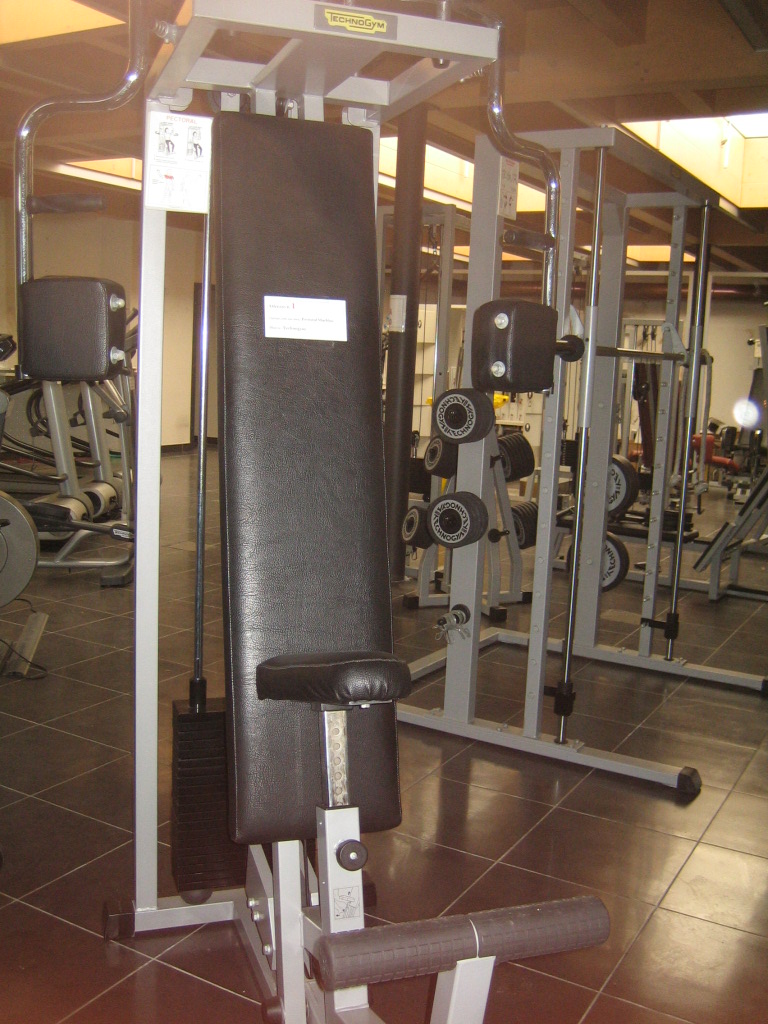 Stato di conservazione: Cattivo □   Sufficiente □  Medio X   Buono □   Ottimo □Scheda n. 2Tipologia della macchina: Easy Power Machine (Station) con pesi fino a kg. 80Marca: TechnogymAnno d’acquisto: 2005Quantità: n.1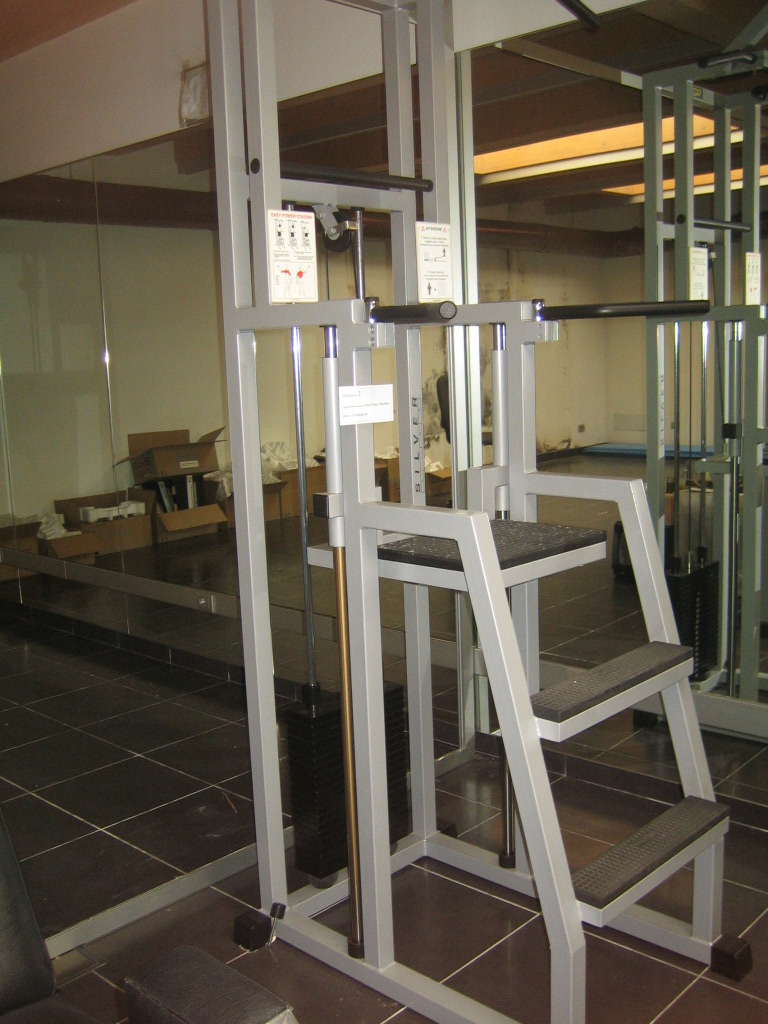 Stato di conservazione: Cattivo □   Sufficiente □  Medio X   Buono □   Ottimo □Scheda n.3Tipologia della macchina: Pulley Machine con pesi fino a kg. 100Marca: TechnogymAnno d’acquisto: 2005Quantità: n.1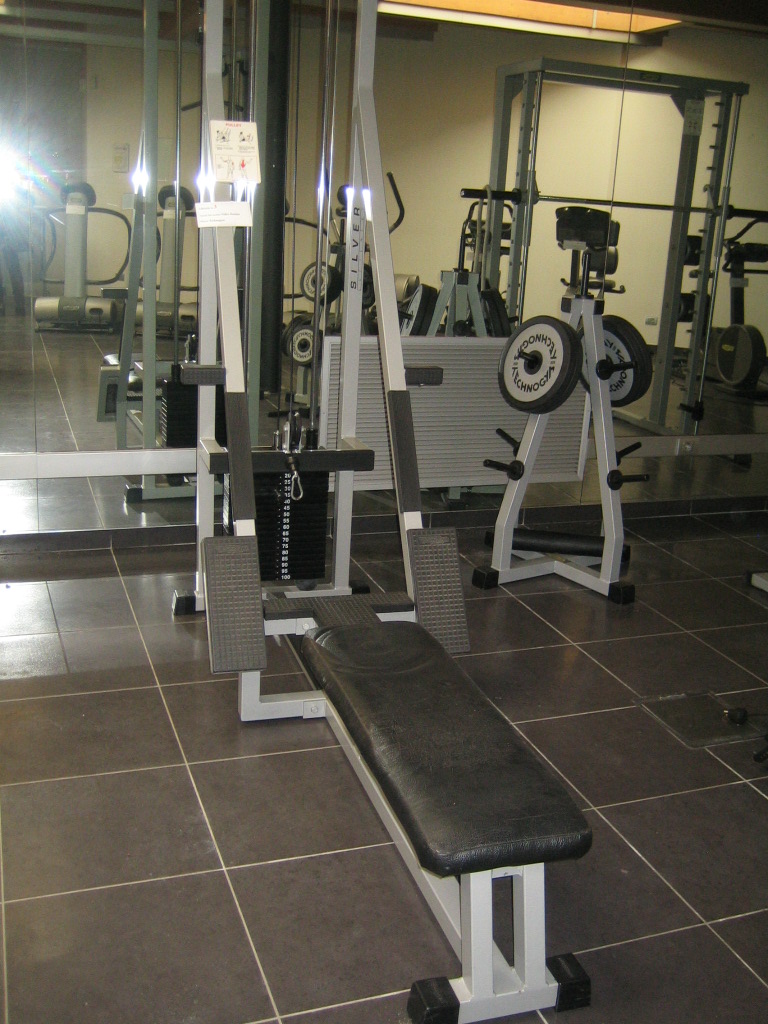    Stato di conservazione: Cattivo □   Sufficiente □  Medio X   Buono □   Ottimo □Scheda n.4Tipologia della macchina: Standing Gluteus Machine con pesi fino a Kg 100Marca: TechnogymAnno d’acquisto: 2005Quantità: n.1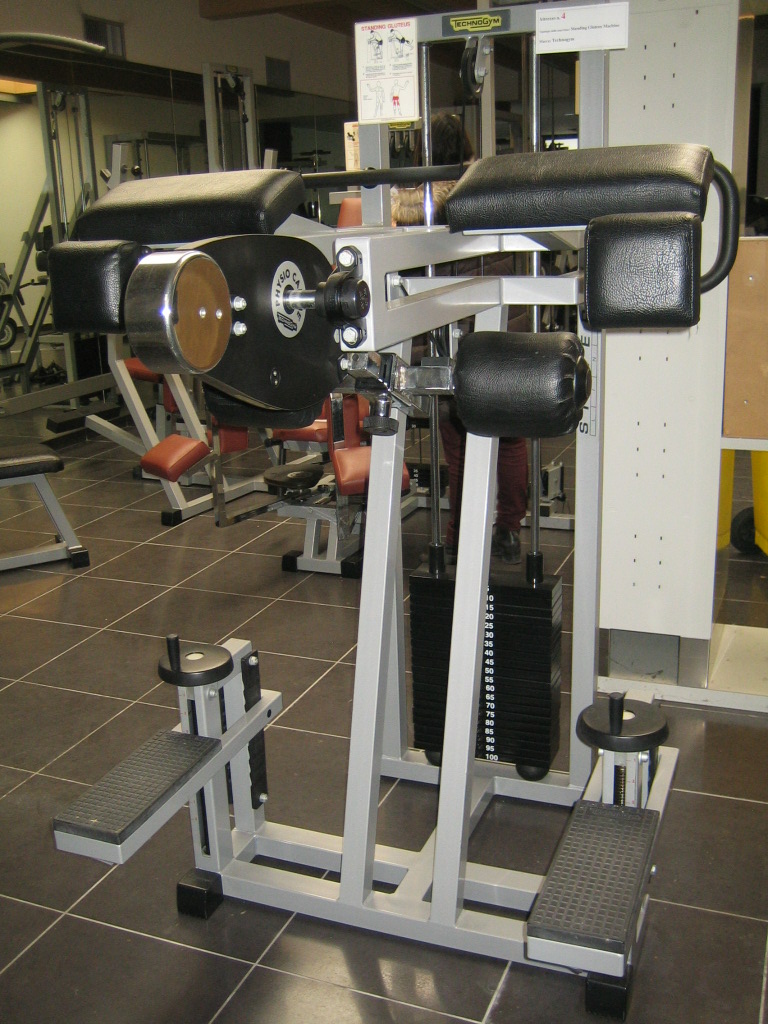 Stato di conservazione: Cattivo □   Sufficiente □  Medio X   Buono □   Ottimo □Scheda n.5Tipologia della macchina: Adductor Machine con pesi fino a Kg 50Marca: TechnogymAnno d’acquisto: 2005Quantità: n.1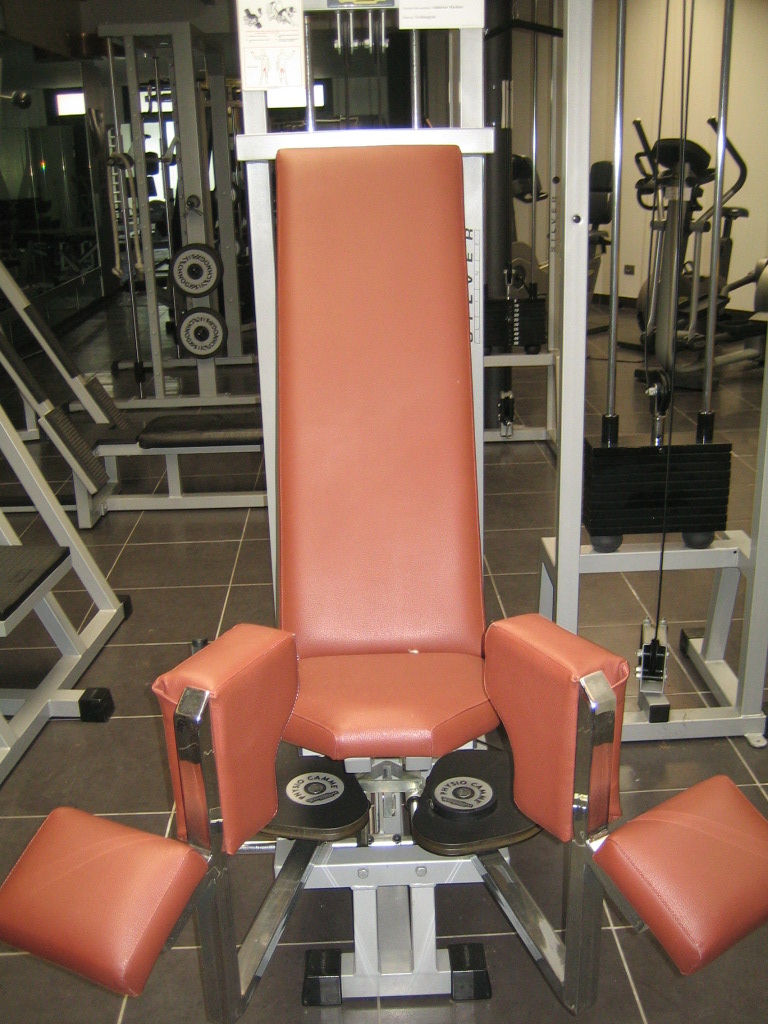 Stato di conservazione: Cattivo □   Sufficiente □  Medio X   Buono □   Ottimo □Scheda n.6Tipologia della macchina: Leg Press Orizzontale – Seduto con pesi fino a Kg 260Marca: TechnogymAnno d’acquisto: 2005Quantità: n.1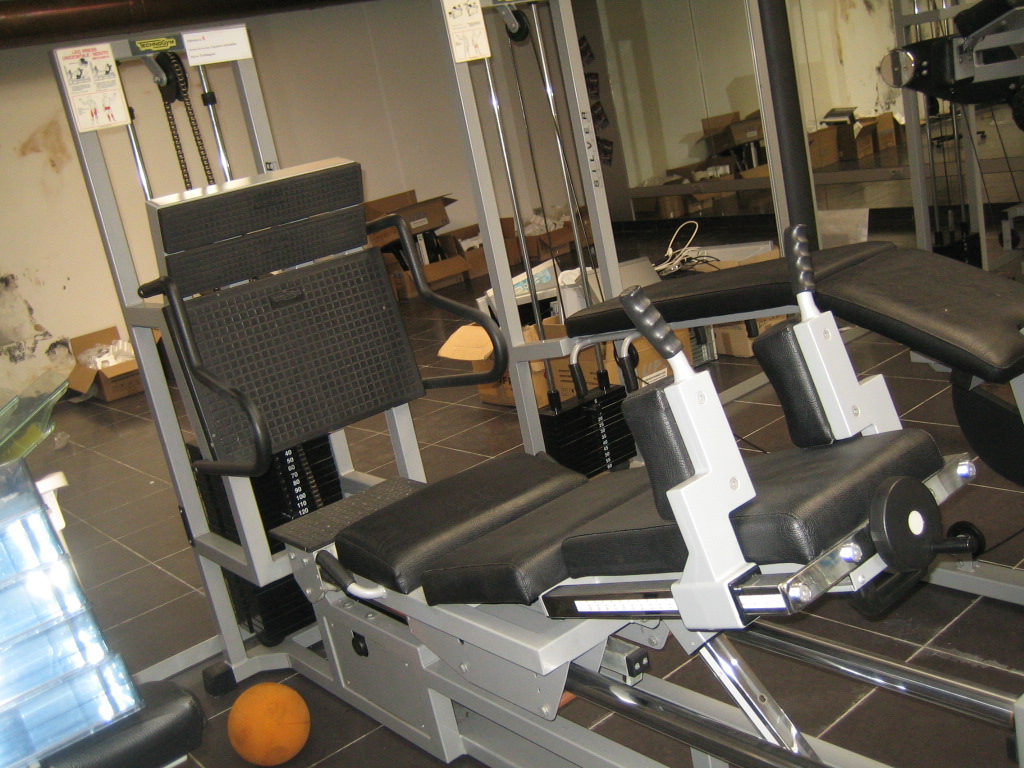 Stato di conservazione: Cattivo □   Sufficiente □  Medio X   Buono □   Ottimo □Scheda n.7Tipologia della macchina: Abductor Machine con pesi fino a Kg 50Marca: TechnogymAnno d’acquisto: 2005Quantità: n.1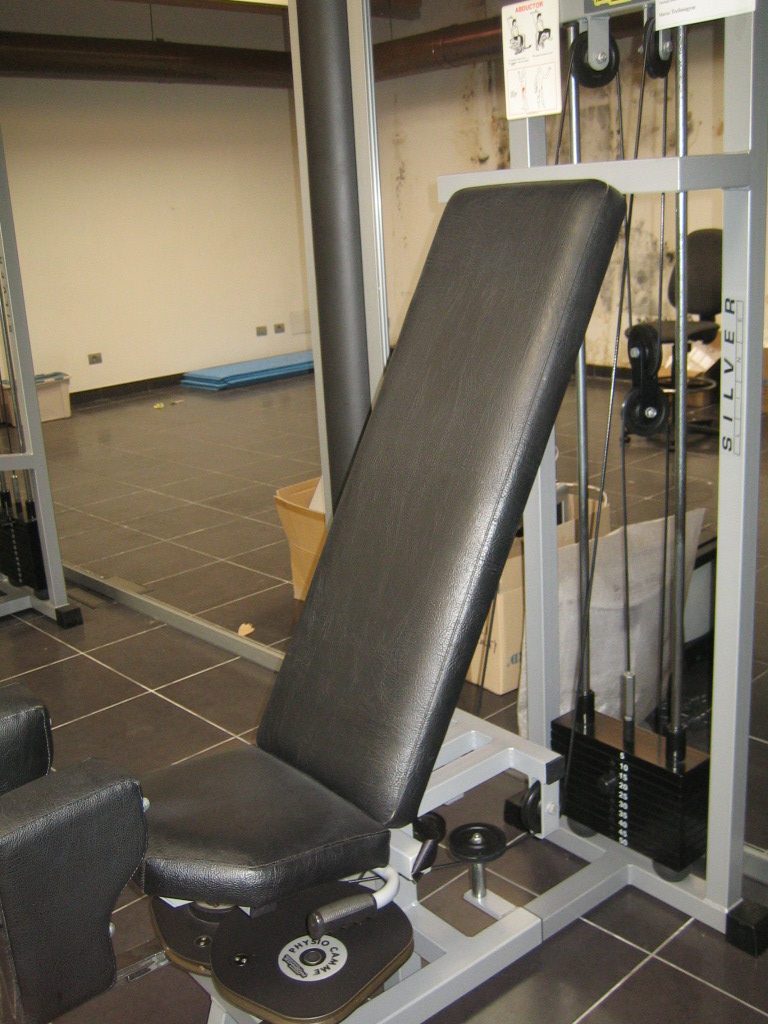 Stato di conservazione: Cattivo □   Sufficiente □  Medio X   Buono □   Ottimo □Scheda n.8Tipologia della macchina: Multi Power Versione baseMarca: TechnogymAnno d’acquisto: 2005Quantità: n.1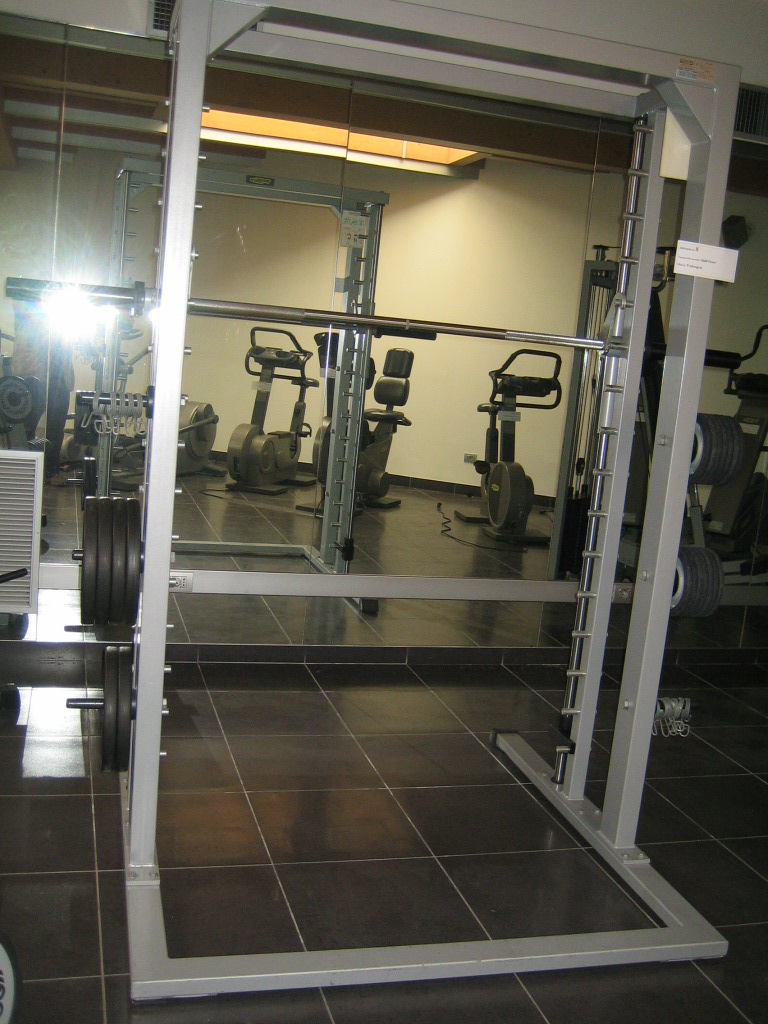 Stato di conservazione: Cattivo □   Sufficiente □  Medio X   Buono □   Ottimo □Scheda n.9Tipologia della macchina: Cavi Singoli (Cross Over Cables) con pesi fino a Kg 50 per parteMarca: TechnogymAnno d’acquisto: 2005Quantità: n.1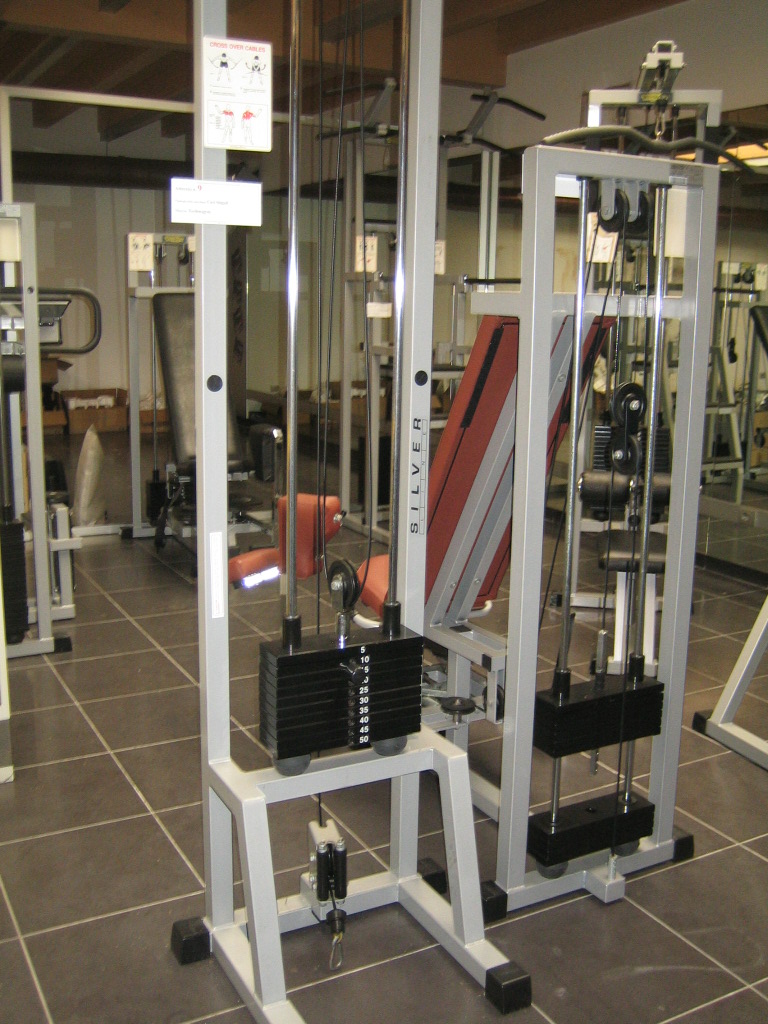 Stato di conservazione: Cattivo □   Sufficiente □  Medio X   Buono □   Ottimo □Scheda n.10Tipologia della macchina: Leg Curl Machine con pesi fino a Kg 90Marca: TechnogymAnno d’acquisto: 2005Quantità: n.1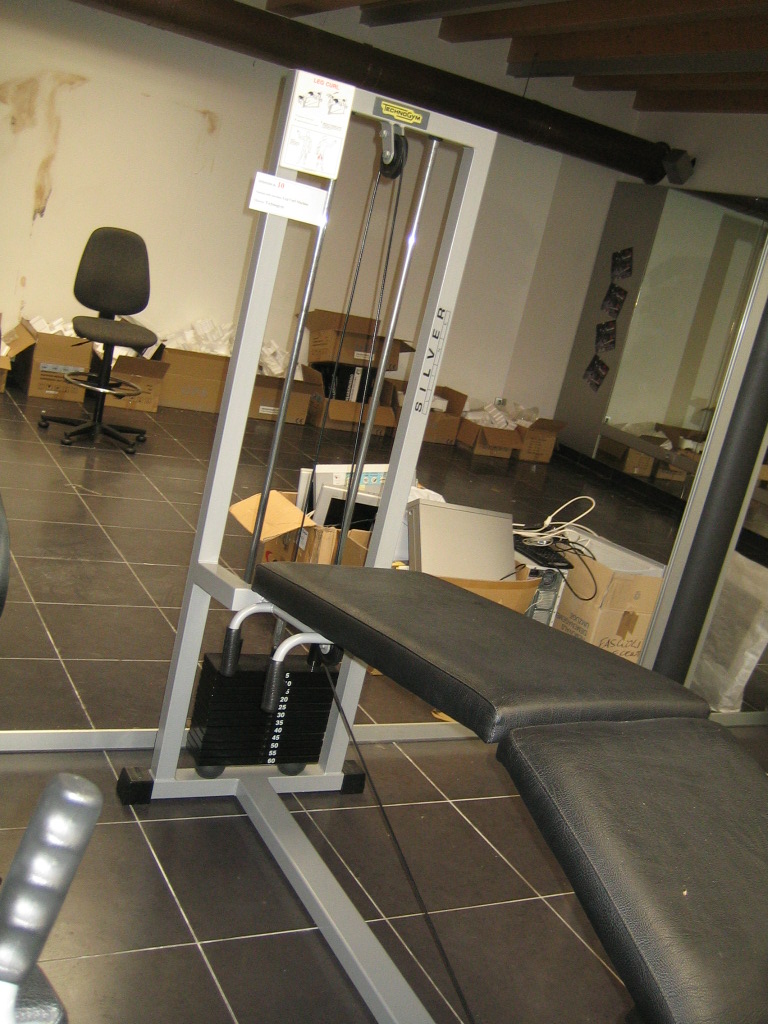 Stato di conservazione: Cattivo □   Sufficiente □  Medio X   Buono □   Ottimo □Scheda n.11					Tipologia della macchina: Leg Extension Machine con pesi fino a kg 70Marca: TechnogymAnno d’acquisto: 2005Quantità: n.1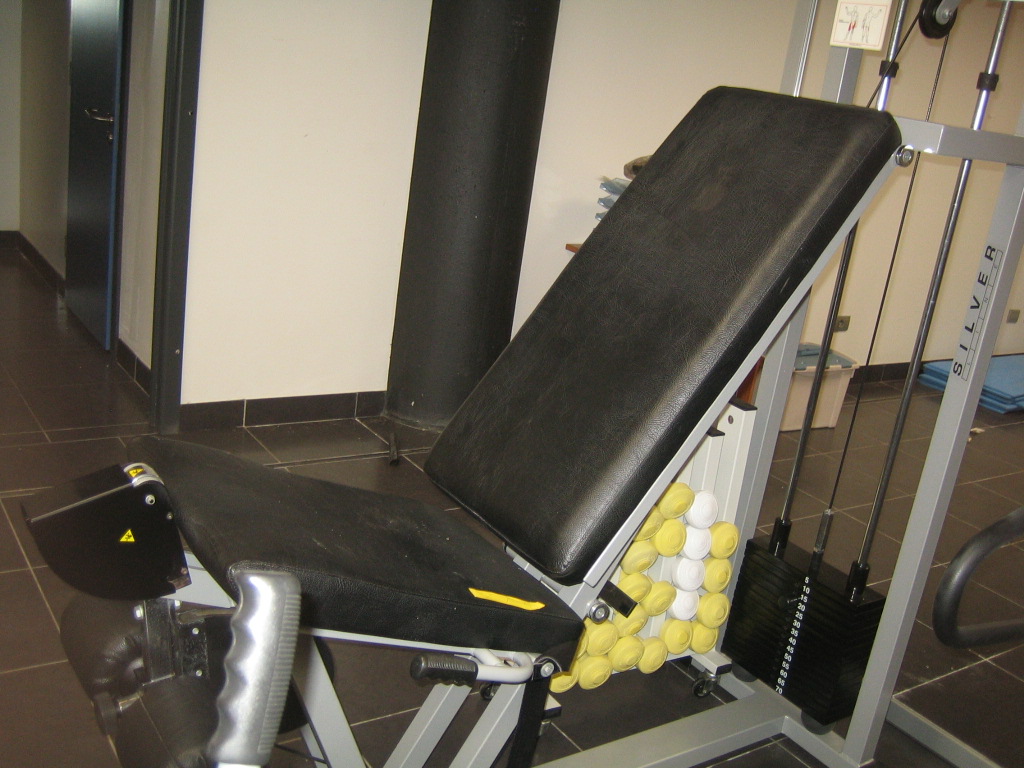 Stato di conservazione: Cattivo □   Sufficiente □  Medio X   Buono □   Ottimo □Scheda n.12Tipologia della macchina: Lat Machine con pesi fino a kg 90 (inclusa Asta Lat Machine)Marca: TechnogymAnno d’acquisto: 2005Quantità: n.1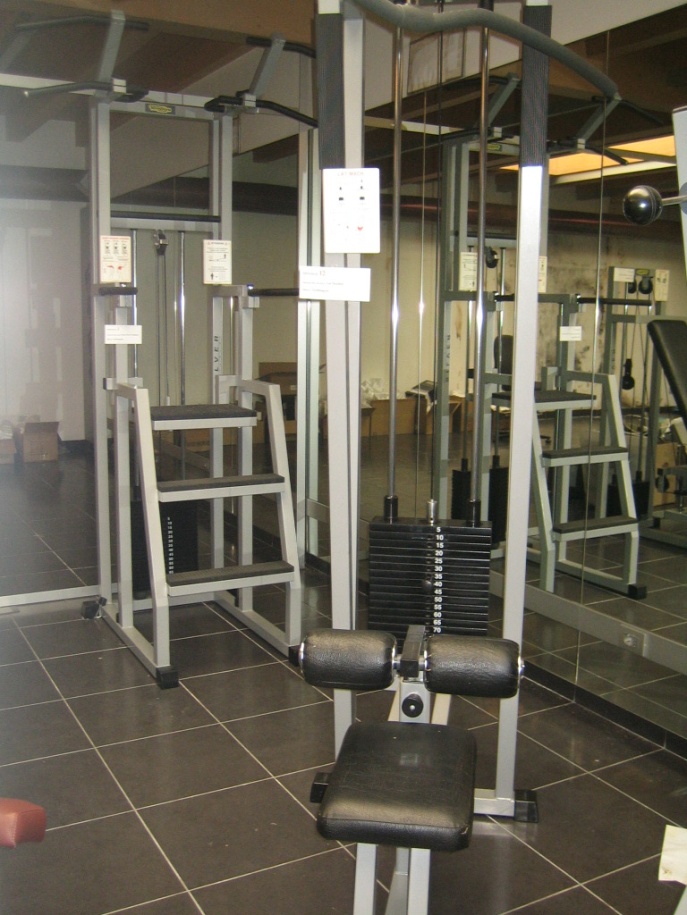 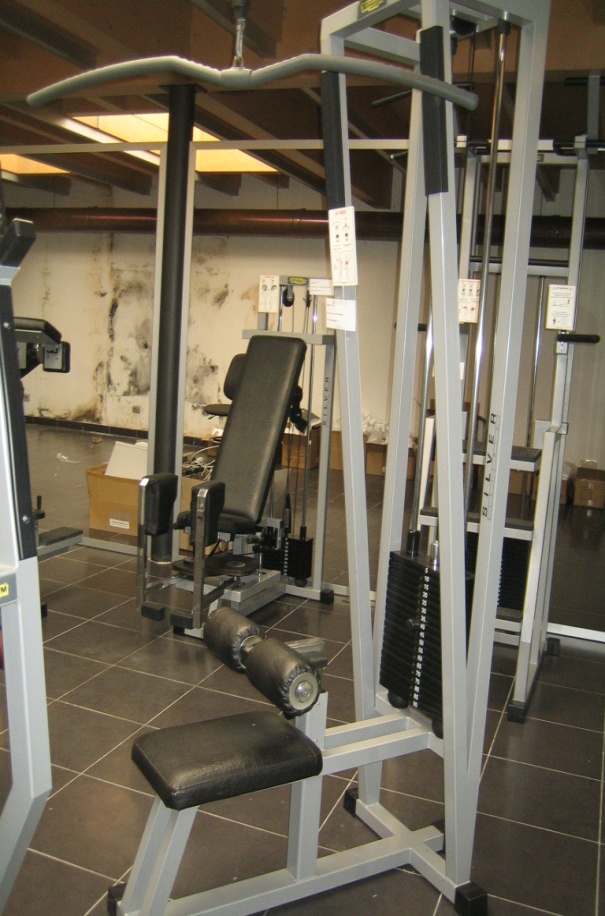 Stato di conservazione: Cattivo □   Sufficiente □  Medio X   Buono □   Ottimo □Scheda n.13Tipologia: Panca Scott con bilanciere angolato inclusoMarca: TechnogymAnno d’acquisto: 2005Quantità: n.1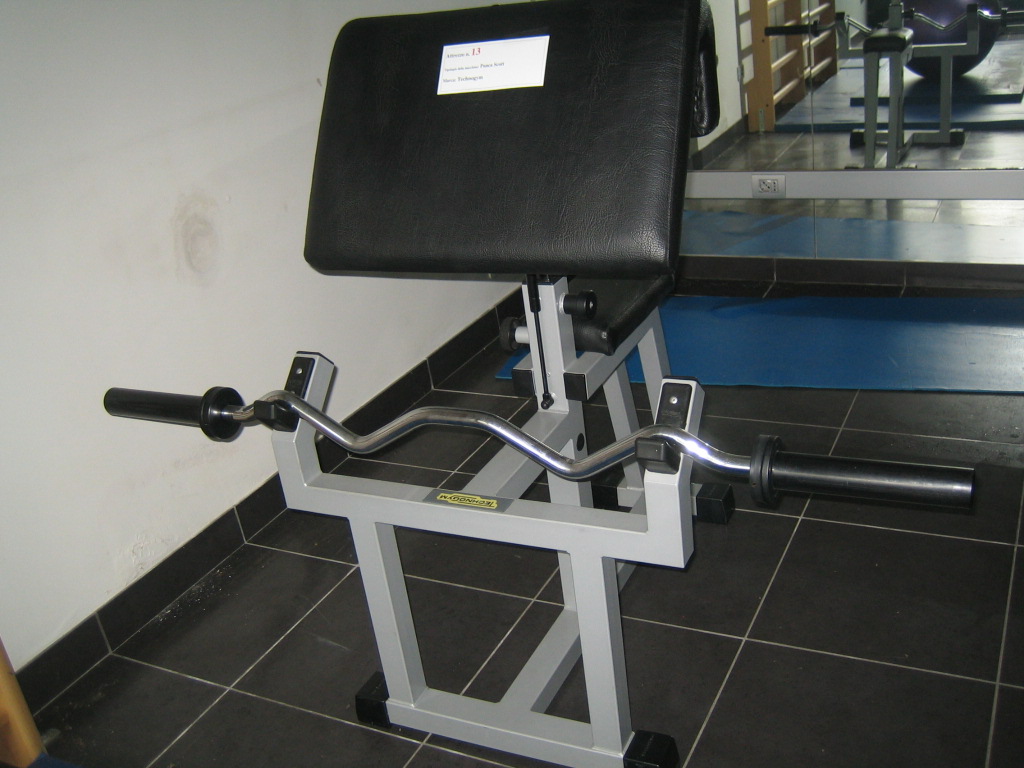 Stato di conservazione: Cattivo □   Sufficiente □  Medio X   Buono □   Ottimo □Scheda n.14Tipologia: PallaMarca: Schiavi  Anno d’acquisto: 2005Quantità: n.1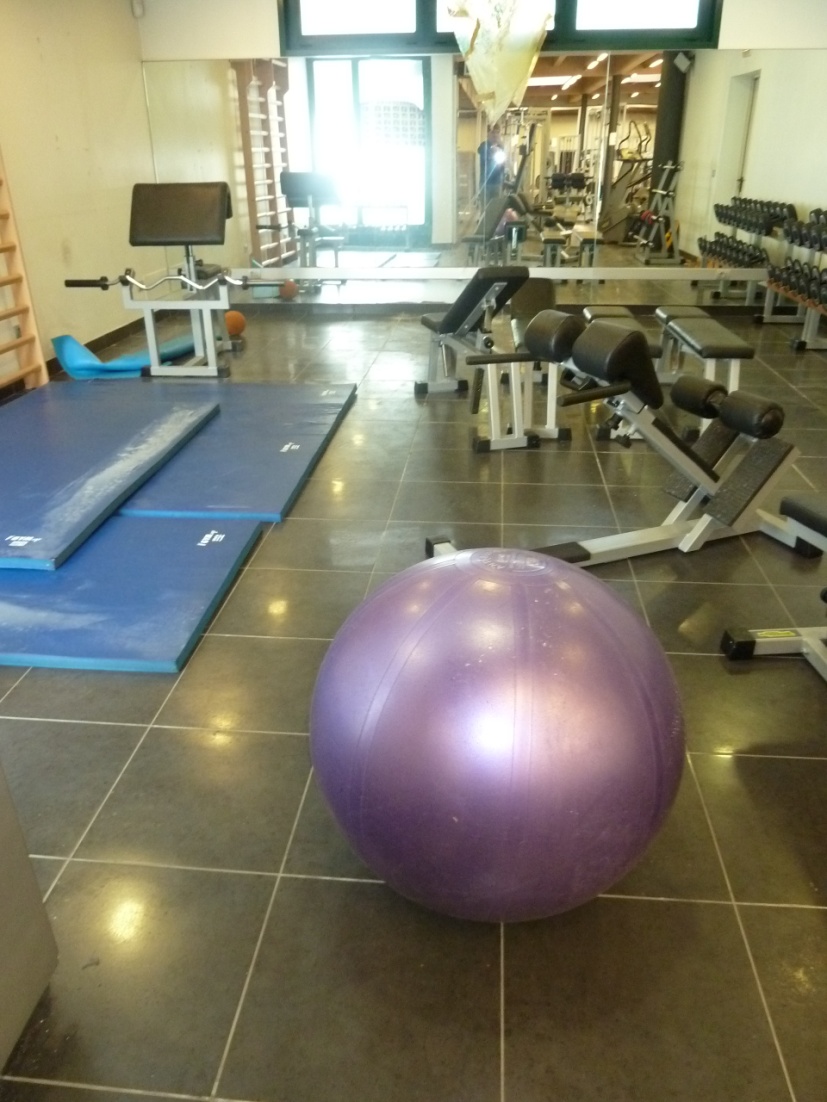 Stato di conservazione: Cattivo □   Sufficiente □  Medio X   Buono □   Ottimo □Scheda n.15Tipologia: Panca orizzontaleMarca: TechnogymAnno d’acquisto: 2005Quantità: n.1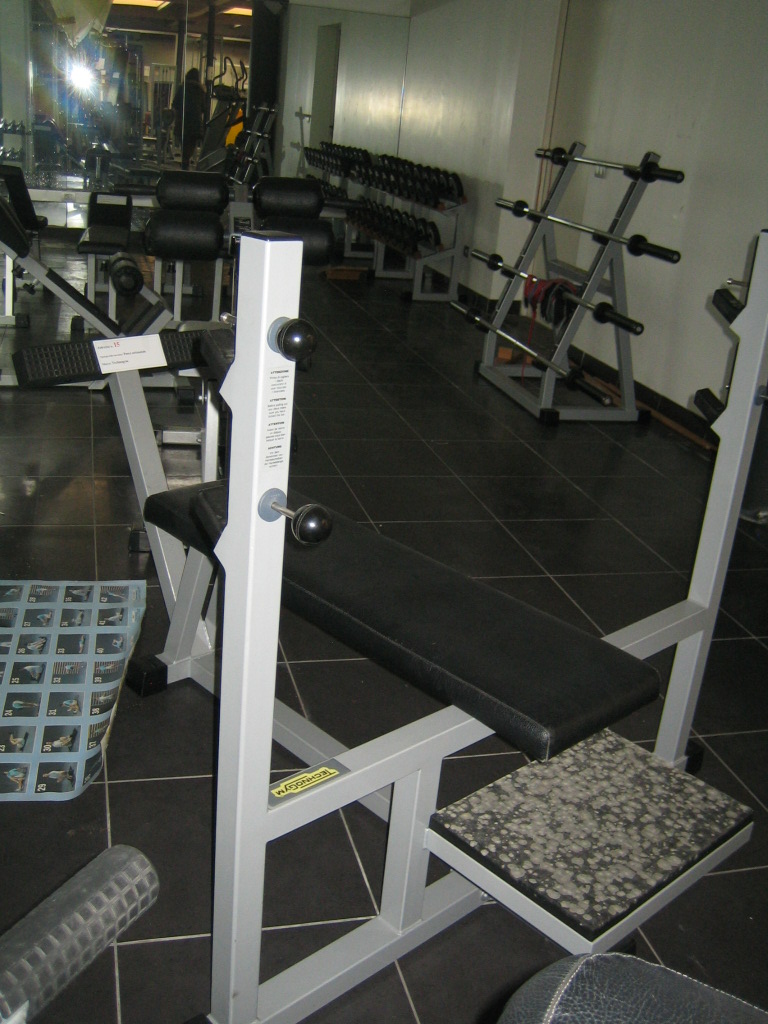 Stato di conservazione: Cattivo □   Sufficiente □  Medio X   Buono □   Ottimo □Scheda n.16Tipologia: Panca 4 usiMarca: TechnogymAnno d’acquisto: 2005Quantità: n.4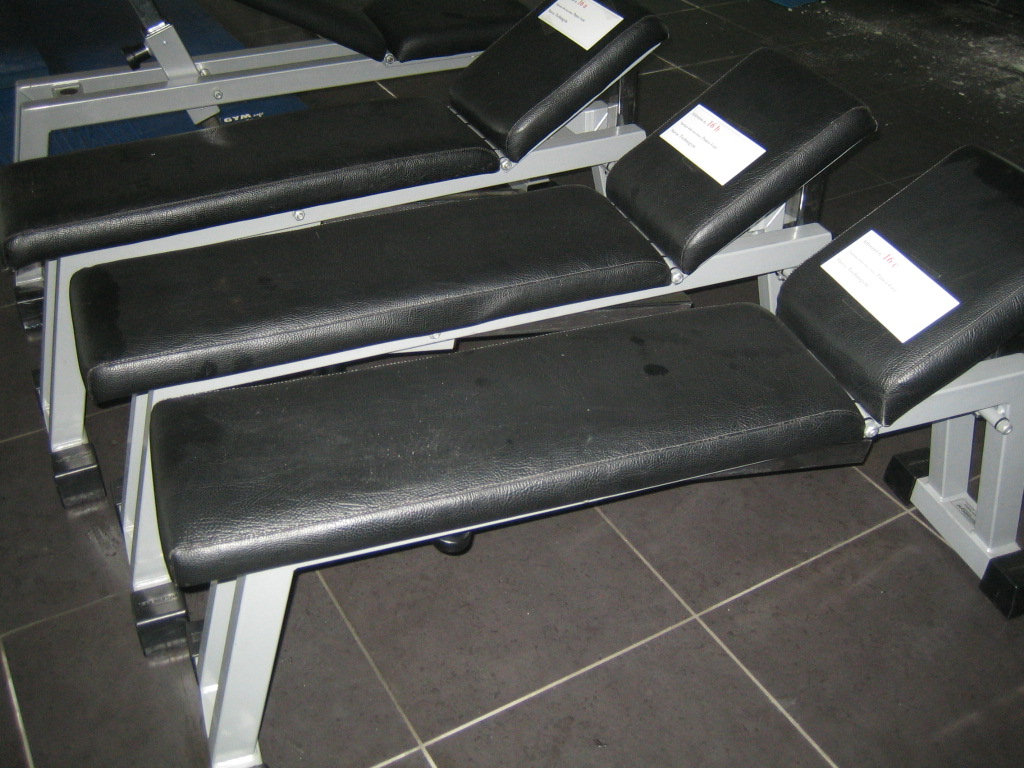 Stato di conservazione: Cattivo □   Sufficiente □  Medio X   Buono □   Ottimo □Scheda n.17Tipologia: Panca addominaliMarca: TechnogymAnno d’acquisto: 2005Quantità: n.1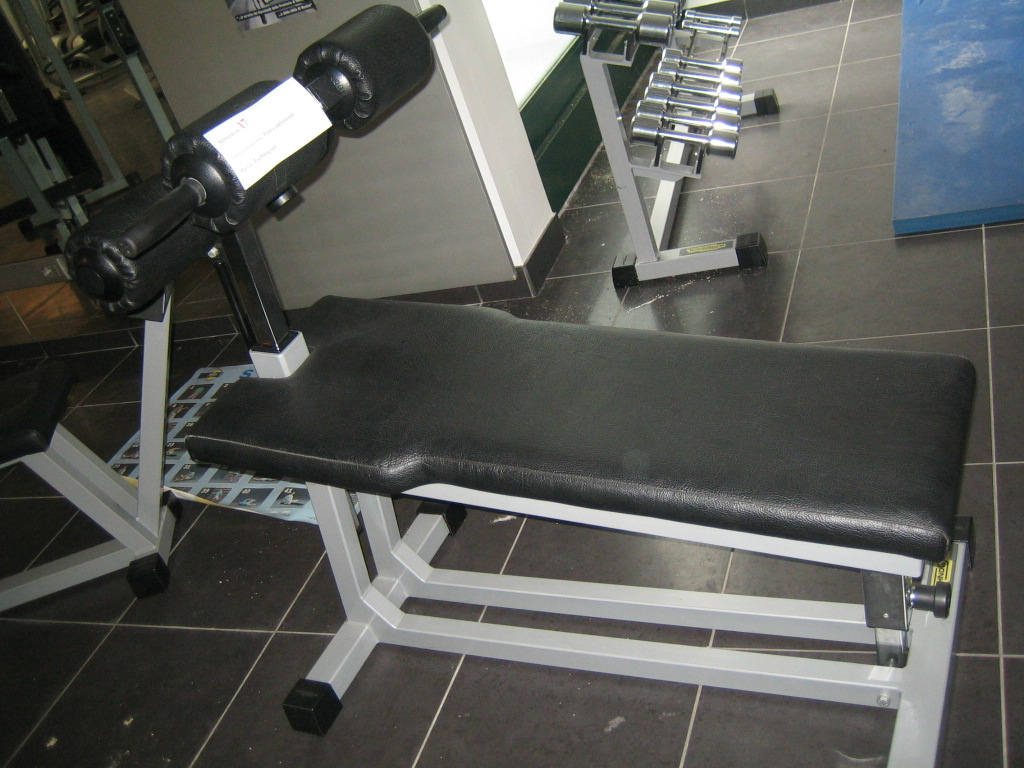 Stato di conservazione: Cattivo □   Sufficiente □  Medio X   Buono □   Ottimo □Scheda n.18Tipologia: Panca Lower BackMarca: TechnogymAnno d’acquisto: 2005Quantità: n.1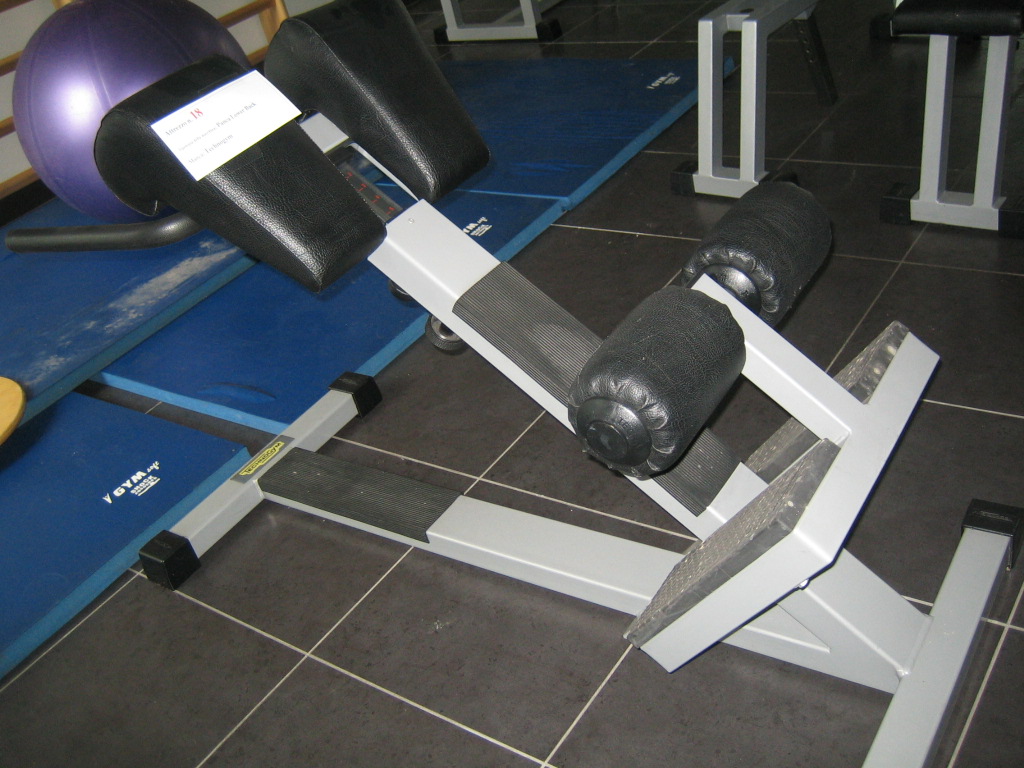 Stato di conservazione: Cattivo □   Sufficiente □  Medio X   Buono □   Ottimo □Scheda n.19Tipologia: Panca verticaleMarca: TechnogymAnno d’acquisto: 2005Quantità: n.1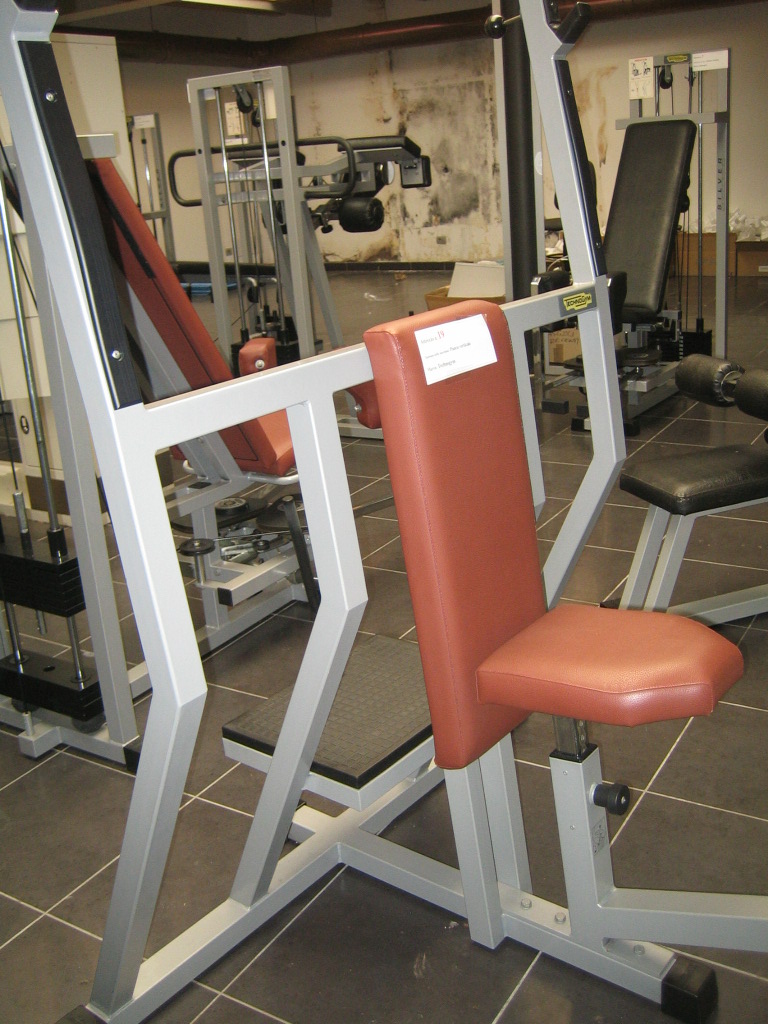 Stato di conservazione: Cattivo □   Sufficiente □  Medio X   Buono □   Ottimo □Scheda n.20Tipologia: Porta manubri cromati con serie di manubri cromati da 1 a 10 kg (mancano i 2 manubri da 2 kg)Marca: TechnogymAnno d’acquisto: 2005Quantità: n.1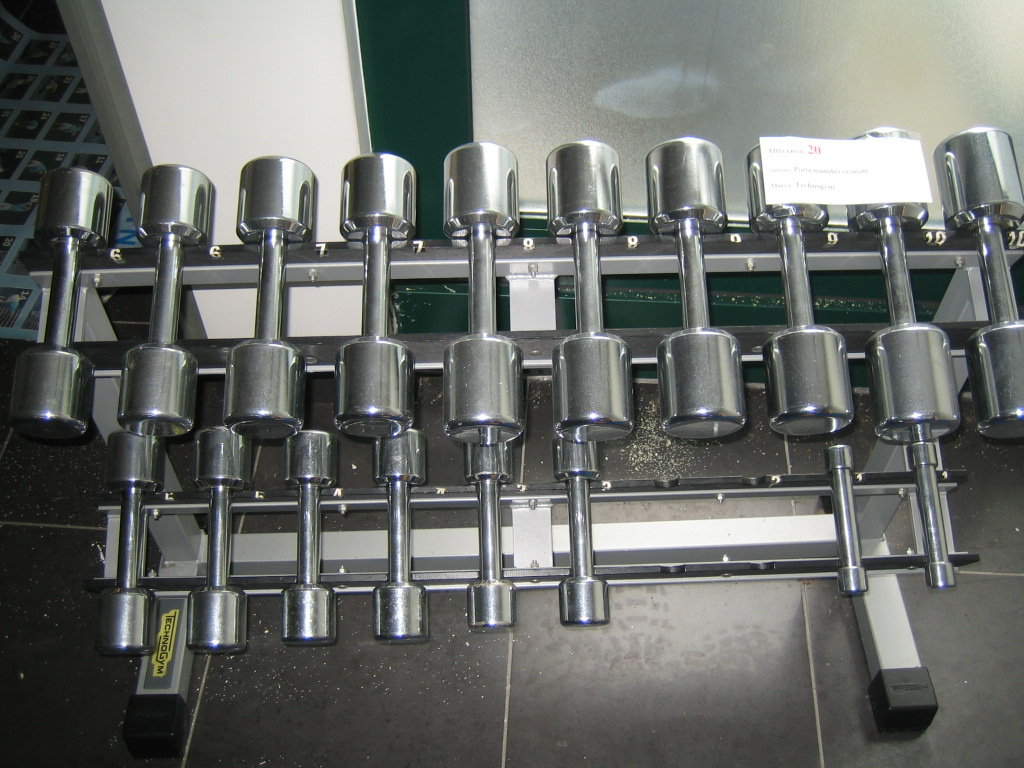 Stato di conservazione: Cattivo □   Sufficiente  □  Medio X   Buono □   Ottimo □Scheda n.21Tipologia: Porta bilancieri con 3 bilancieri di cm 200 e 1 bilanciere di cm 160Marca: TechnogymAnno d’acquisto: 2005Quantità: n.1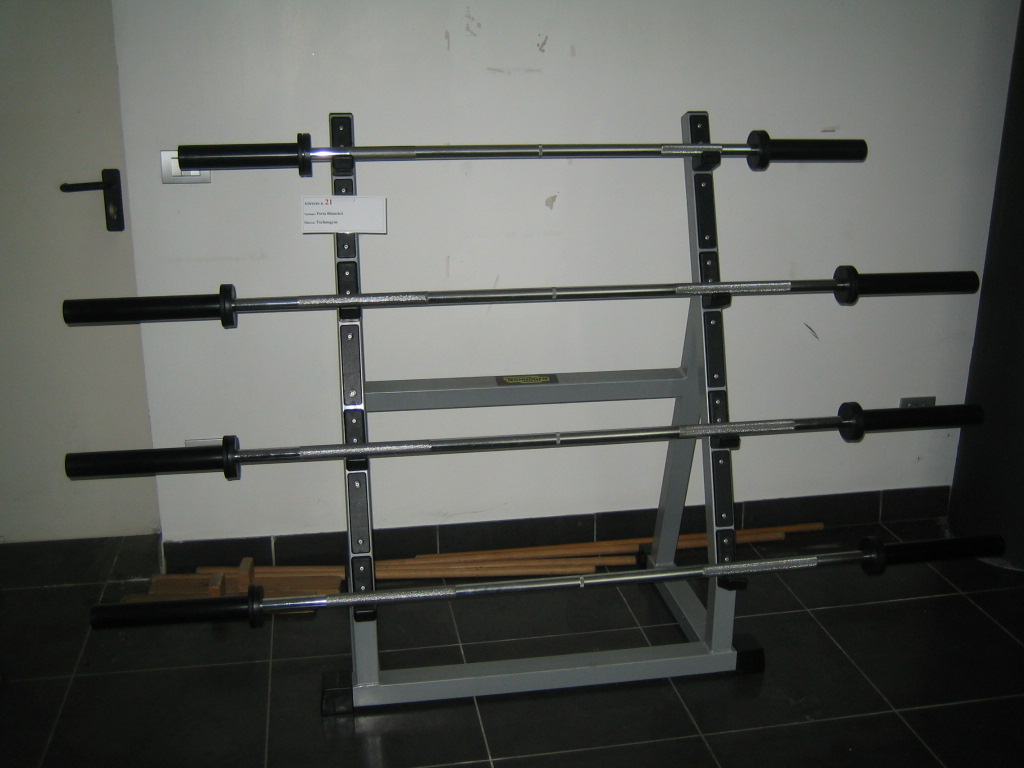 Stato di conservazione: Cattivo □   Sufficiente □  Medio X   Buono □   Ottimo □Scheda n.22Tipologia: Porta dischi 9 postiMarca: TechnogymAnno d’acquisto: 2005Quantità: n.2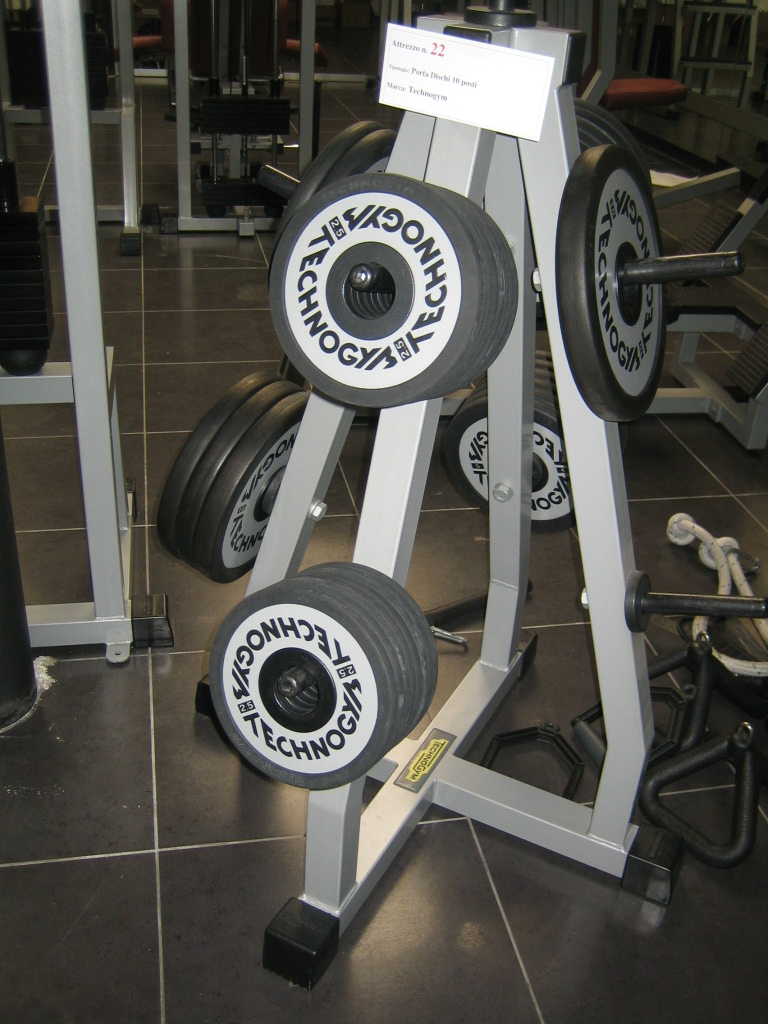 Stato di conservazione: Cattivo □   Sufficiente □  Medio X   Buono □   Ottimo □Scheda n.23Tipologia: Rastrelliera manubri con serie di manubri gommati da 4 a 22 kgMarca: TechnogymAnno d’acquisto: 2005Quantità: n.1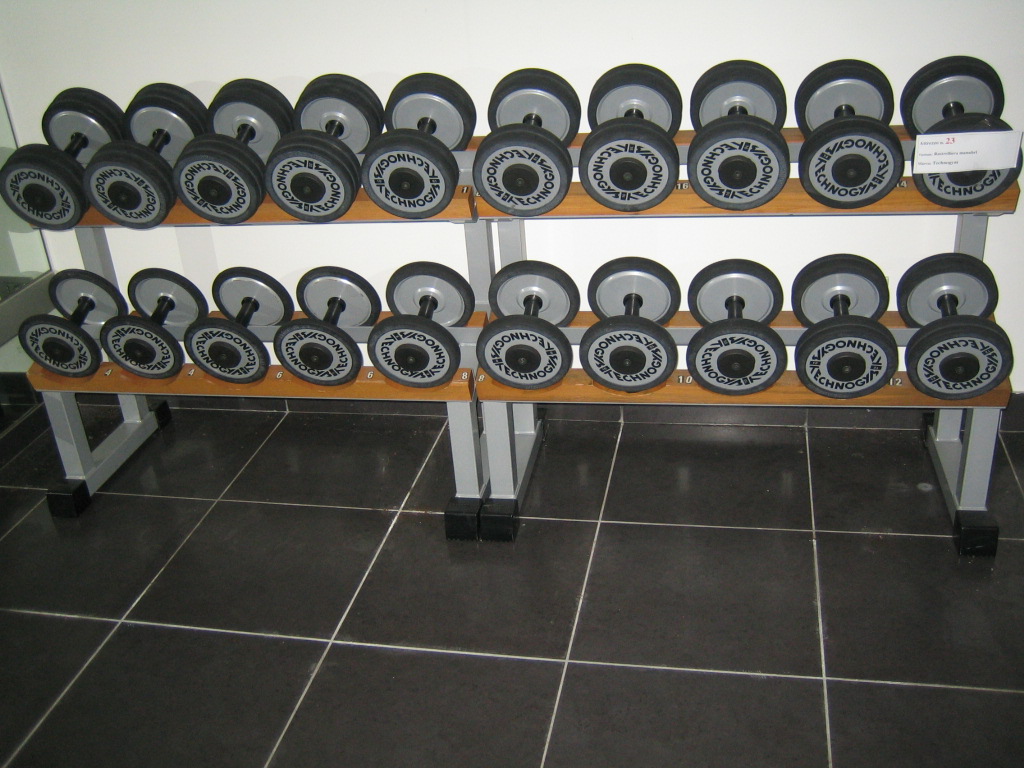 Stato di conservazione: Cattivo □   Sufficiente □  Medio X   Buono □   Ottimo □Scheda n.24Tipologia: Tappeti Gym SoftMarca: SchiaviAnno d’acquisto: 2005Quantità: n.4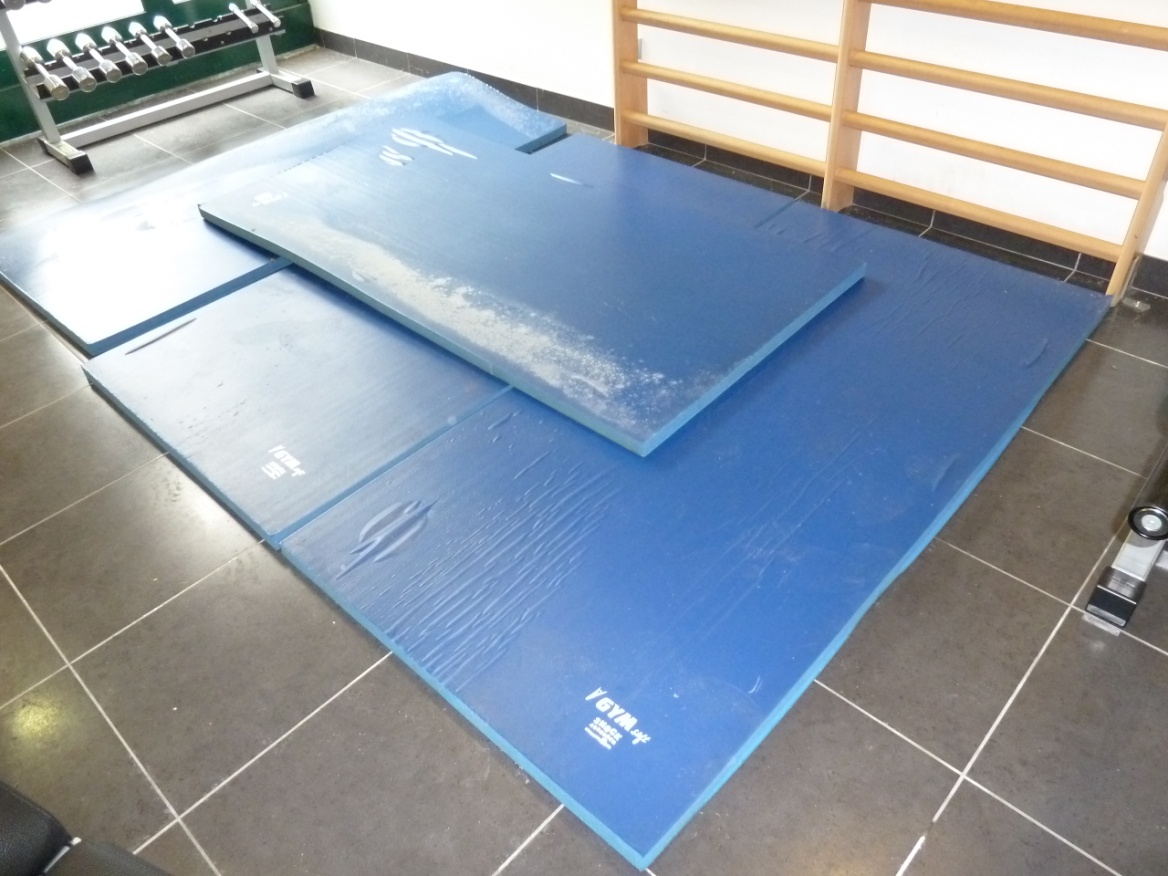 Stato di conservazione: Cattivo □   Sufficiente X  Medio □    Buono □   Ottimo □Scheda n.25Tipologia: Spalliera doppia campataMarca: Schiavi  Anno d’acquisto: 2005Quantità: n.1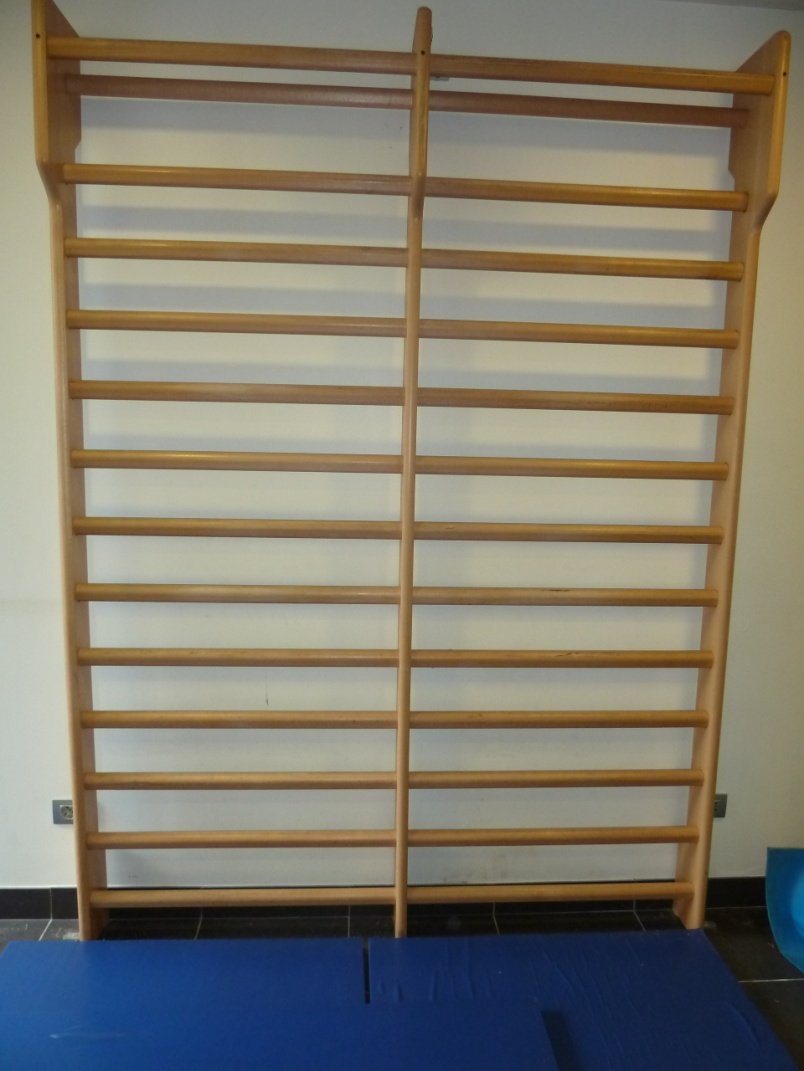 Stato di conservazione: Cattivo □   Sufficiente □  Medio X   Buono □   Ottimo □Scheda n.26Tipologia: ManigliaMarca: TechnogymAnno d’acquisto: 2005Quantità: n. 2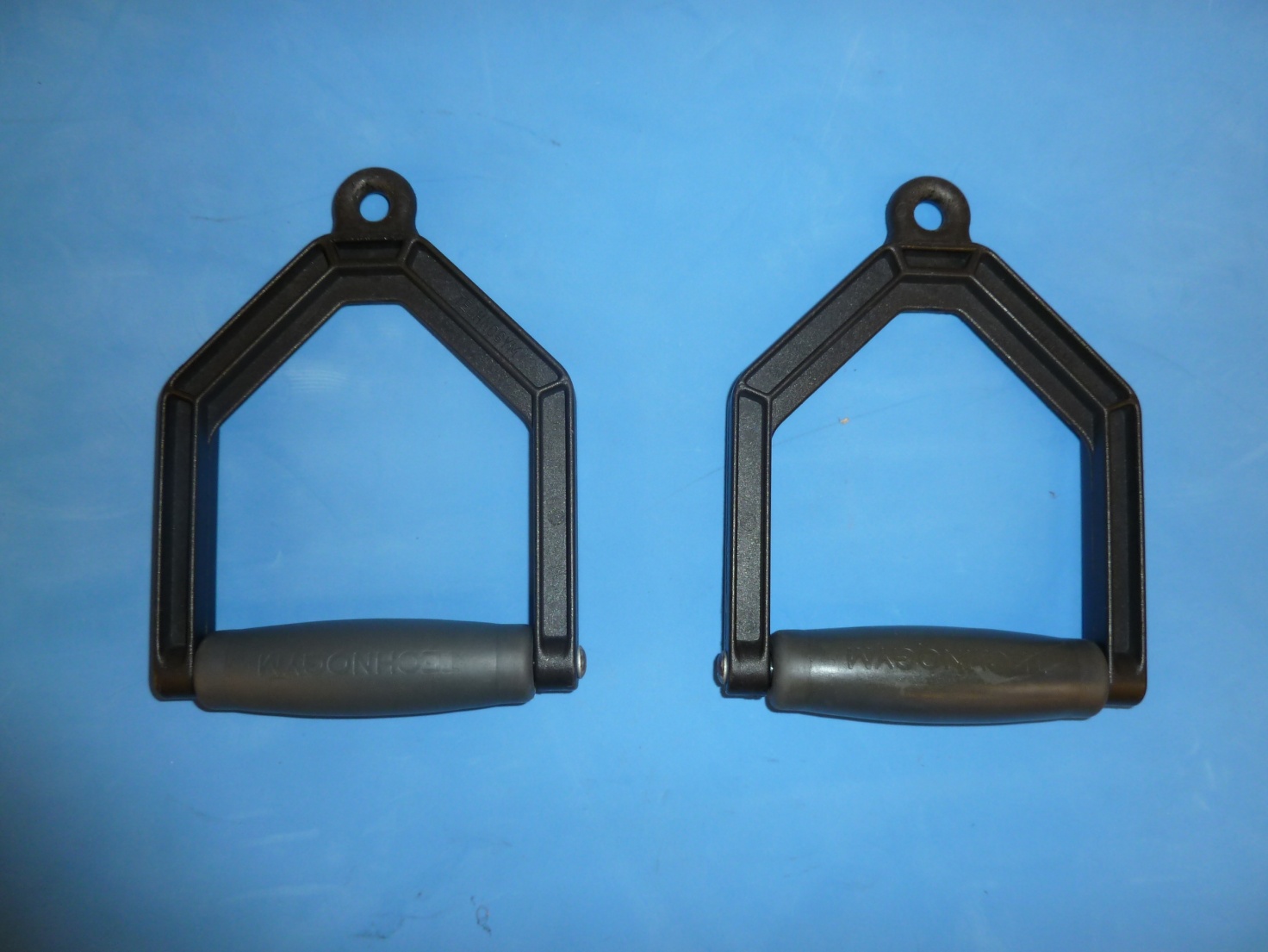 Stato di conservazione: Cattivo □   Sufficiente □  Medio X   Buono □   Ottimo □Scheda n.27Tipologia: Leva tricipiti snodataMarca: TechnogymAnno d’acquisto: 2005Quantità: n. 1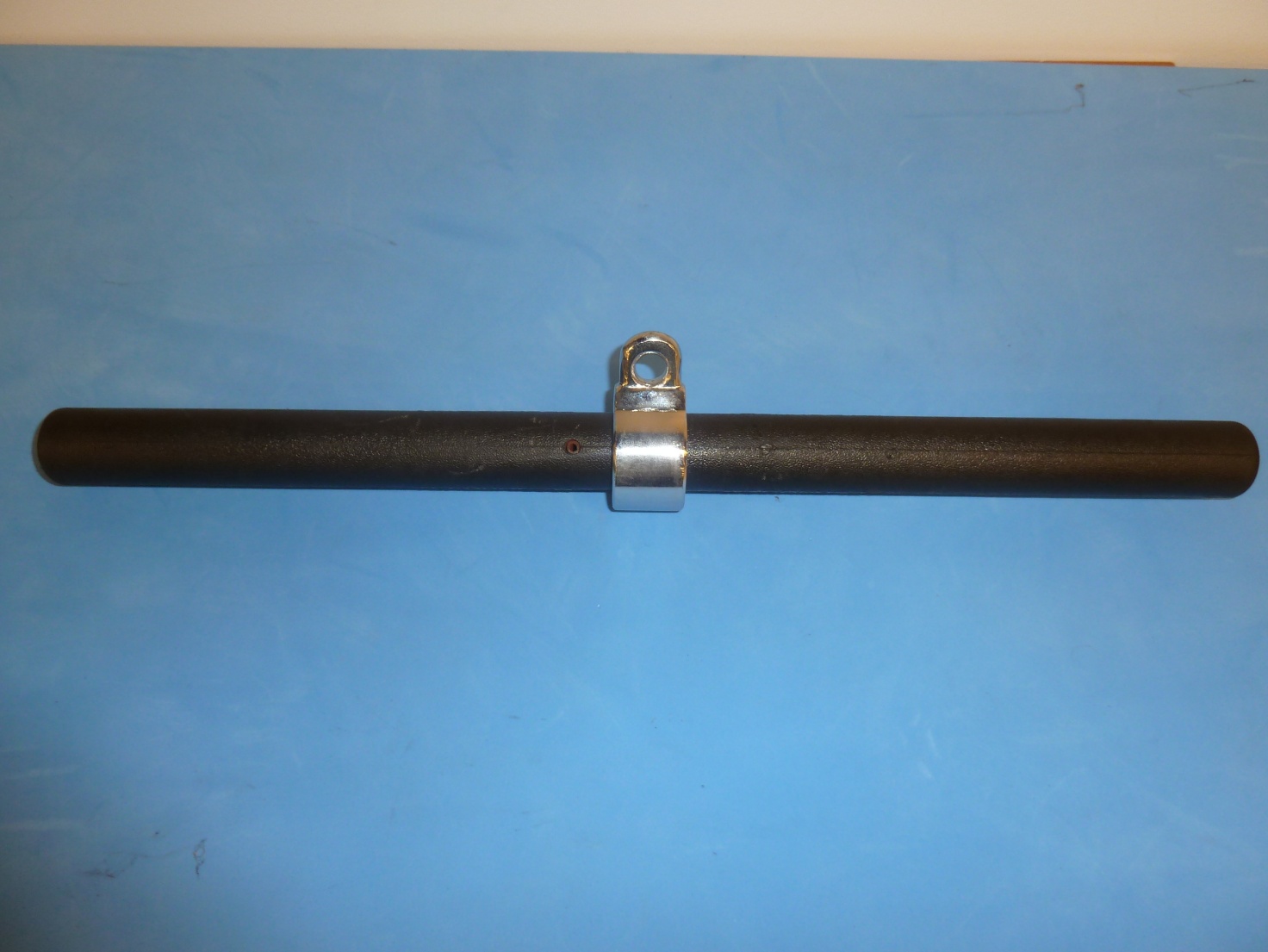 Stato di conservazione: Cattivo □   Sufficiente □  Medio X   Buono □   Ottimo □Scheda n.28Tipologia: Dischi acciaioMarca: TechnogymAnno d’acquisto: 2005Quantità: n. 14 da Kg   1,25      n. 16 da Kg   2,5      n. 14 da Kg   5      n. 10 da Kg 10      n.   4 da Kg 20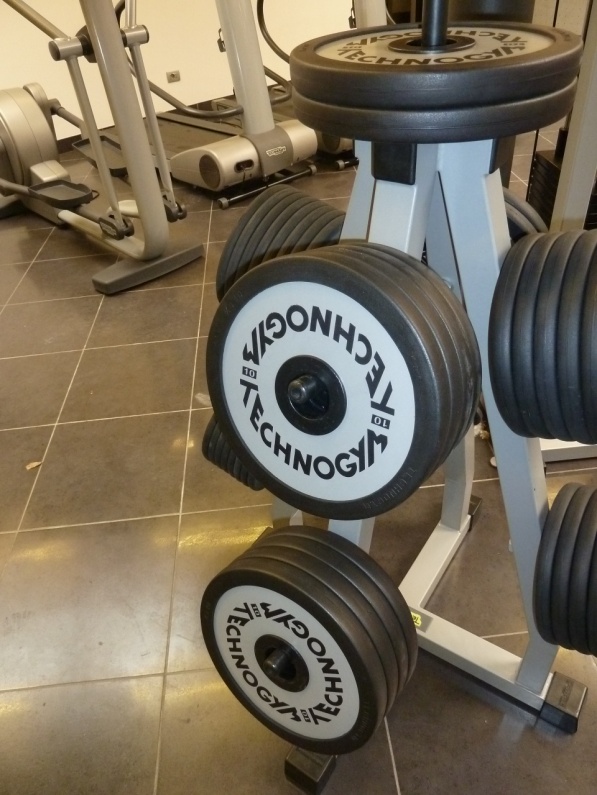 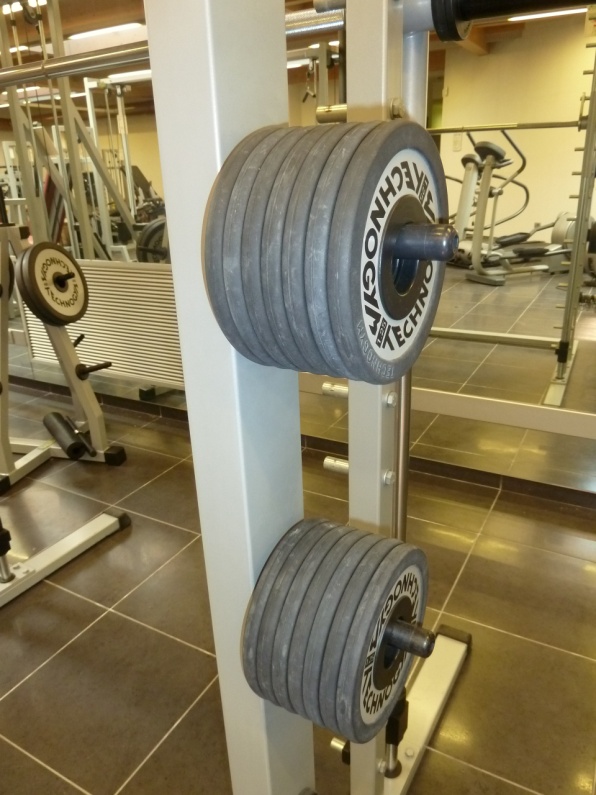 Stato di conservazione: Cattivo □   Sufficiente □  Medio X   Buono □   Ottimo □Scheda n.29Tipologia: Prolunga per tirante		 Cavigliera anatomica		 Triangolo per trazioniMarca: TechnogymAnno d’acquisto: 2005Quantità: n. 3 prolunghe, n. 1 cavigliera e n. 2 triangoli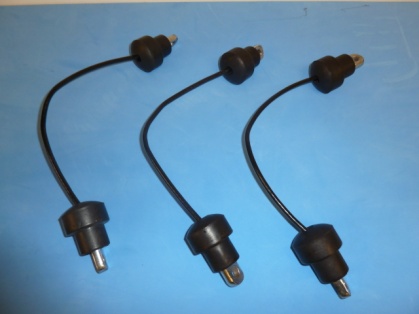 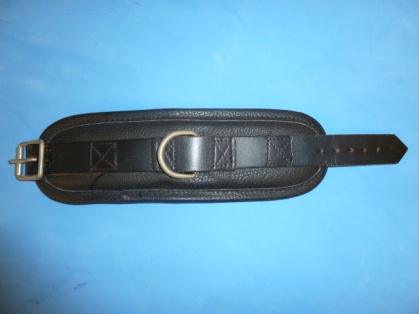 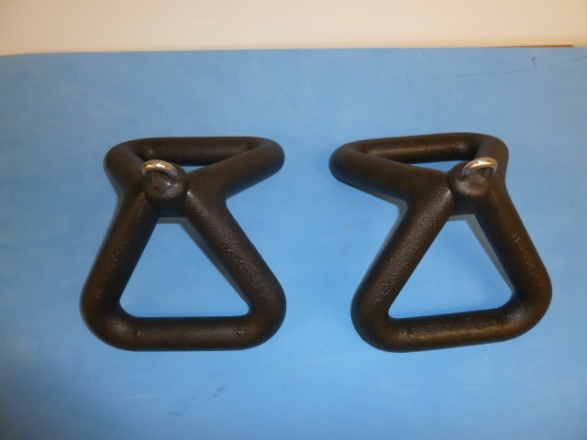 Stato di conservazione: Cattivo □   Sufficiente □  Medio X   Buono □   Ottimo □Scheda n.30Tipologia della macchina: Run Forma LT –Exite (con manuale per l’utente)Marca: TechnogymAnno d’acquisto: 2005Quantità: n.1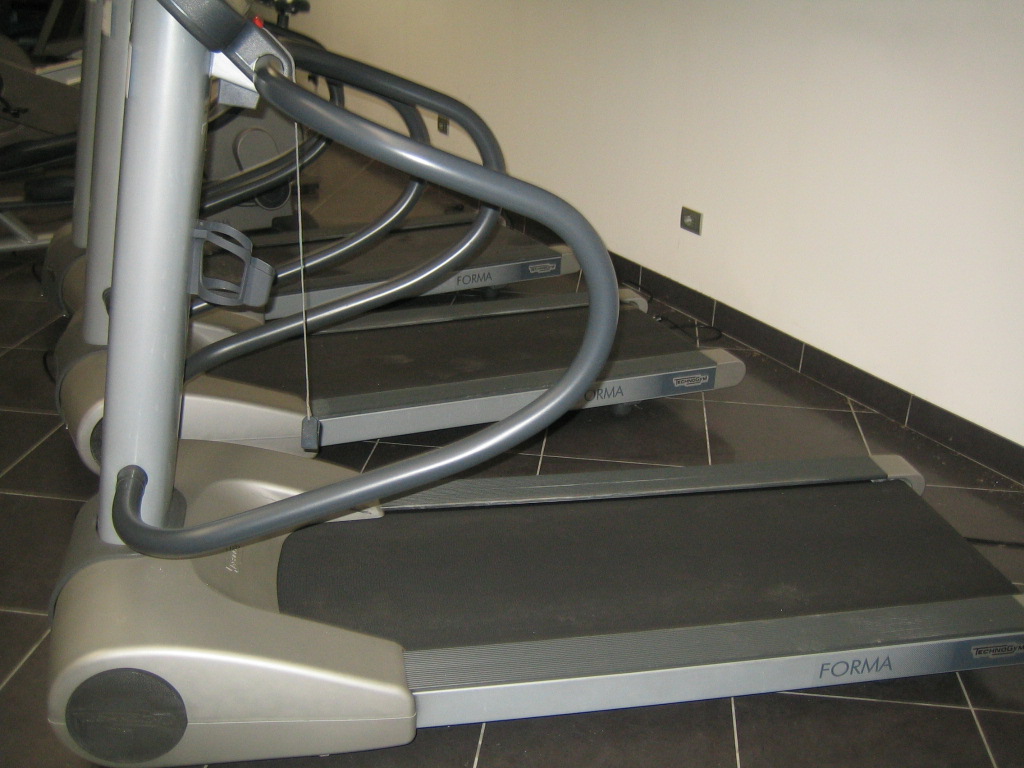 Stato di conservazione: Cattivo □   Sufficiente □  Medio  X  Buono □   Ottimo □Scheda n.31Tipologia della macchina: Run Forma LT -ExiteMarca: TechnogymAnno d’acquisto: 2005Quantità: n.1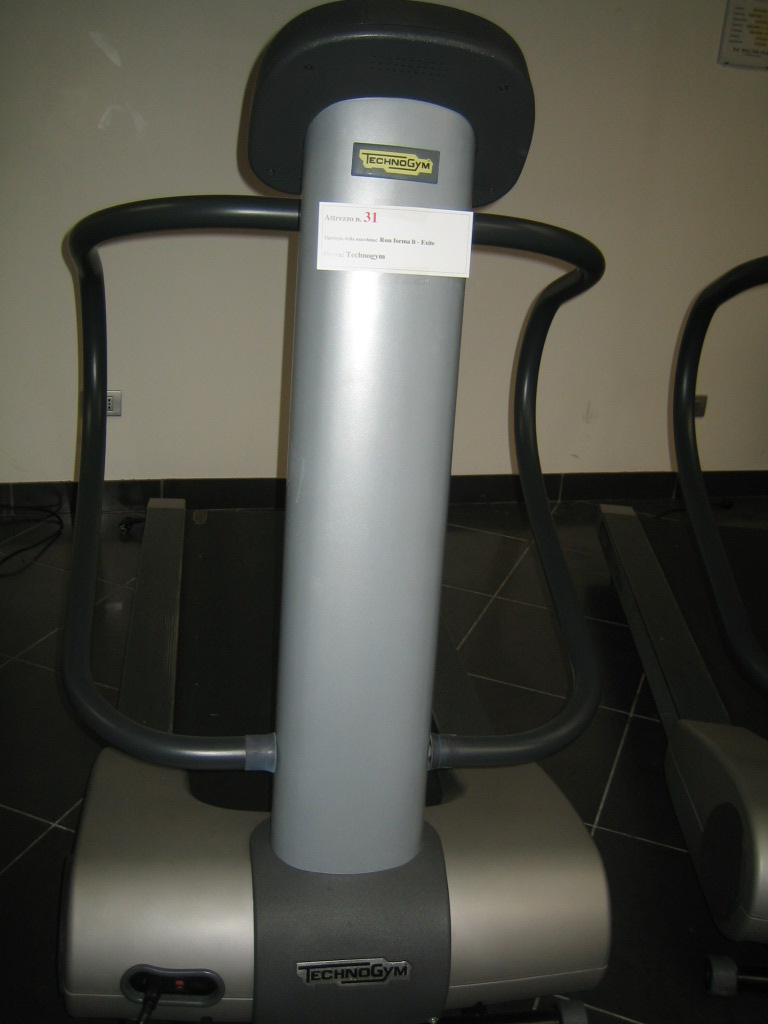 Stato di conservazione: Cattivo □   Sufficiente □  Medio  X  Buono □   Ottimo □Scheda n.32Tipologia della macchina: Run Forma LT -ExiteMarca: TechnogymAnno d’acquisto: 2005Quantità: n.1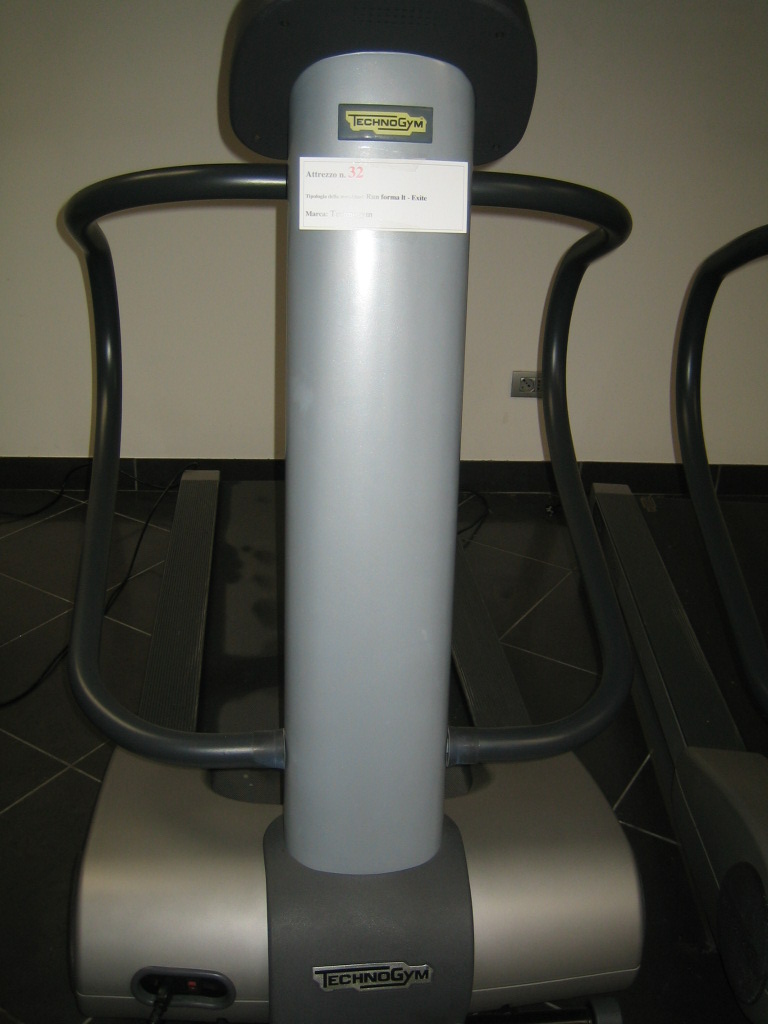 Stato di conservazione: Cattivo □   Sufficiente □  Medio  X  Buono □   Ottimo □Scheda n.33Tipologia della macchina: Step XTPRO 600 - TopMarca: TechnogymAnno d’acquisto: 2005Quantità: n.1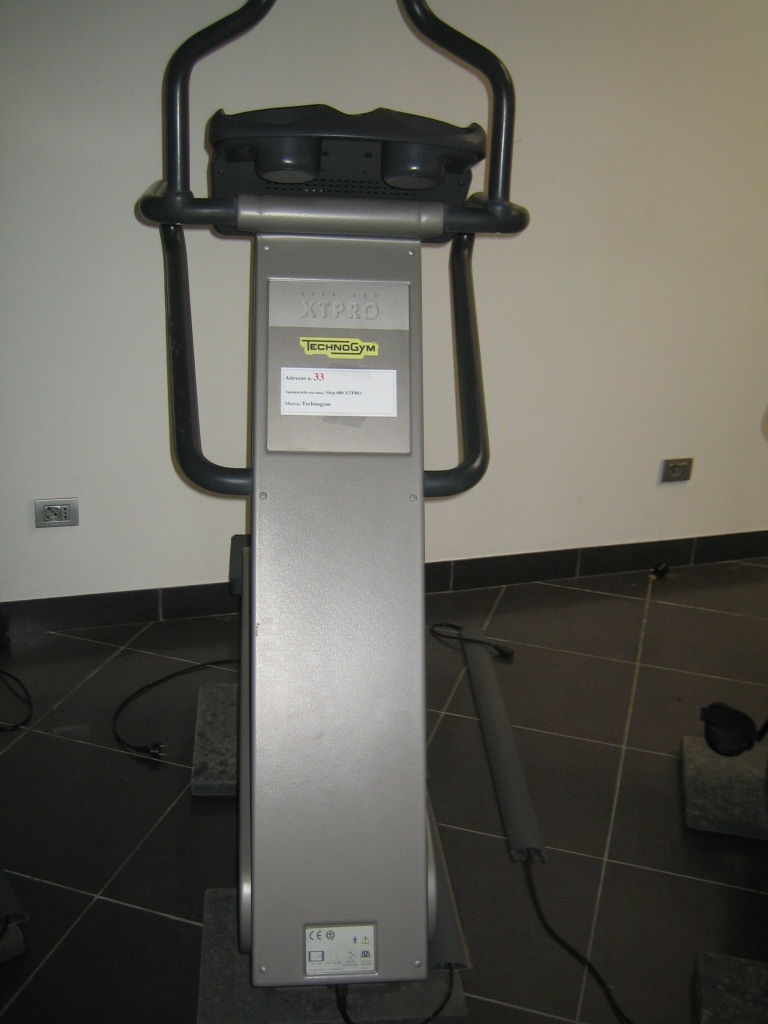 Stato di conservazione: Cattivo □   Sufficiente □  Medio  X  Buono □   Ottimo □Scheda n.34Tipologia della macchina: Step XTPRO 600 - TopMarca: TechnogymAnno d’acquisto: 2005Quantità: n.1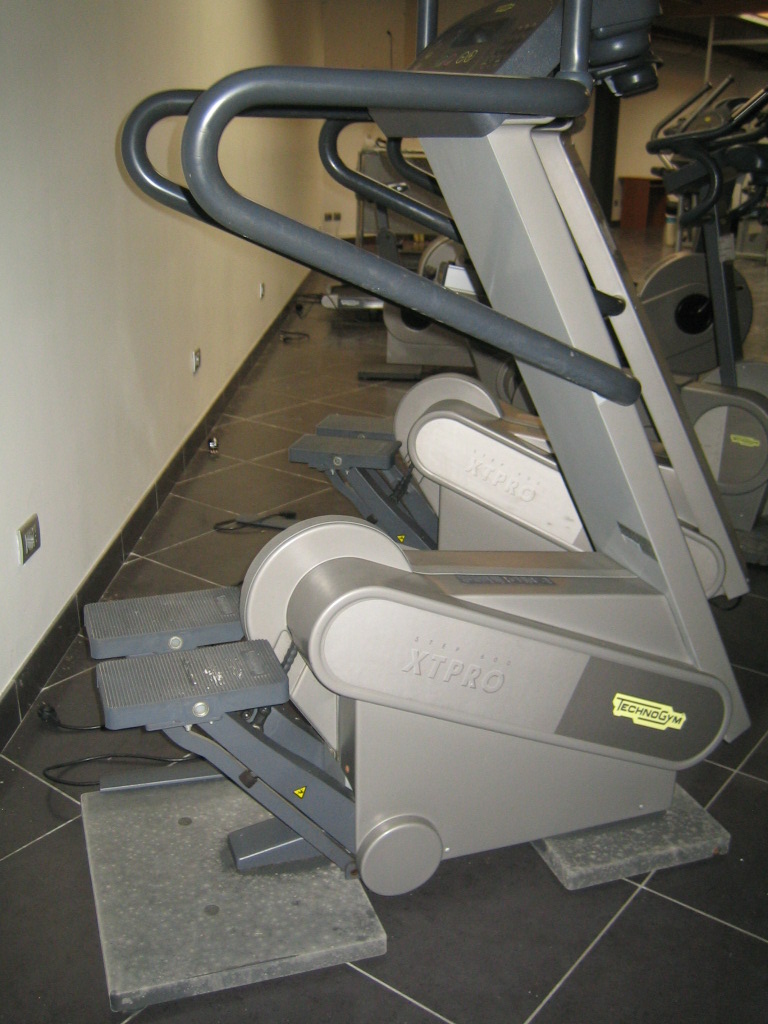 Stato di conservazione: Cattivo □   Sufficiente □  Medio  X  Buono □   Ottimo □Scheda n.35Tipologia della macchina: Glidex Cross Forma – Exite (con manuale per l’utente)Marca: TechnogymAnno d’acquisto: 2005Quantità: n.1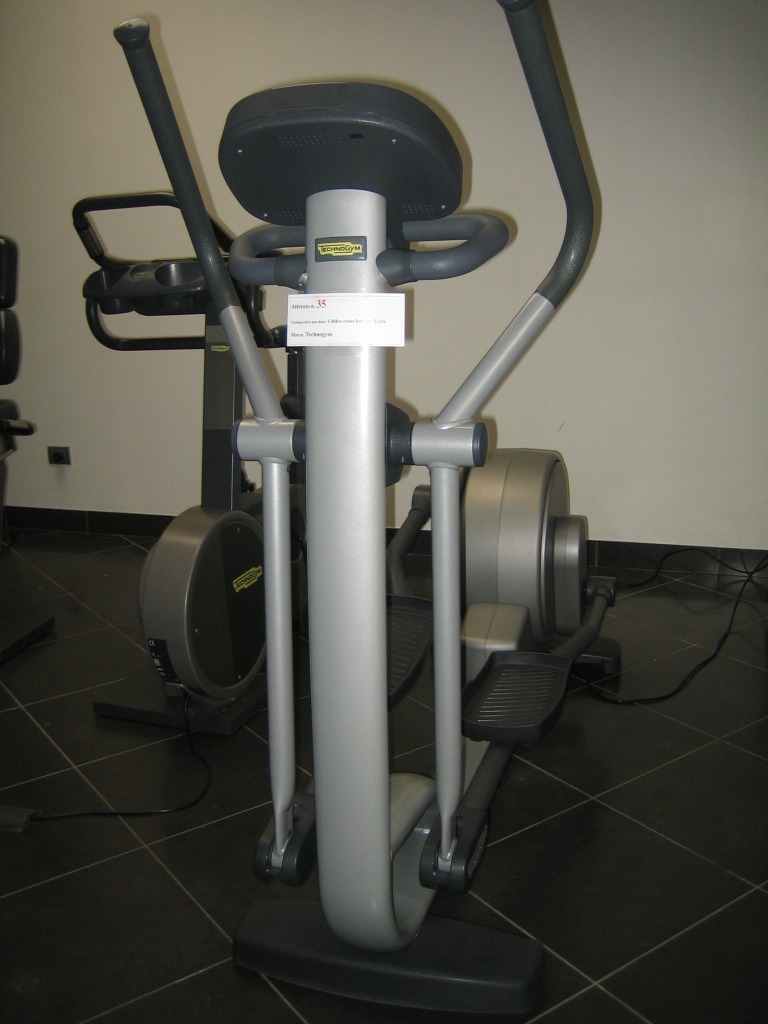 Stato di conservazione: Cattivo □   Sufficiente □  Medio X   Buono □   Ottimo □Scheda n.36Tipologia della macchina: Recline XTPRO 600 - Top Marca: TechnogymAnno d’acquisto: 2005Quantità: n.1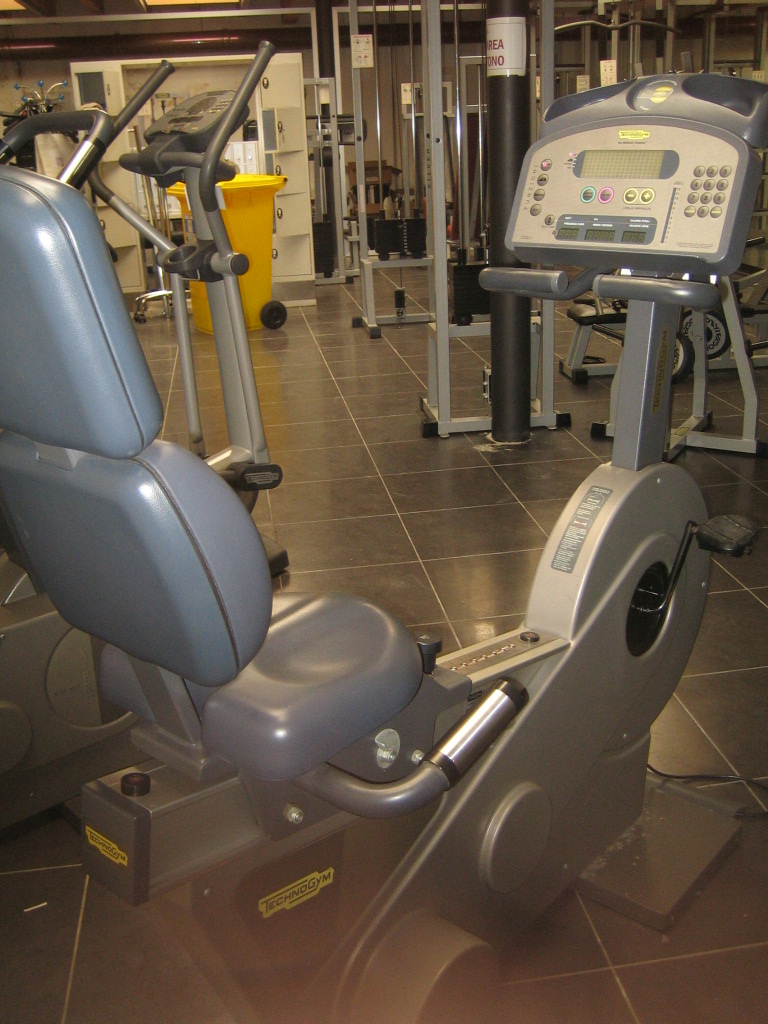 Stato di conservazione: Cattivo □   Sufficiente □  Medio X   Buono □   Ottimo □Scheda n.37Tipologia della macchina: Bike XTPRO 600 – Exite (con manuale per l’utente)Marca: TechnogymAnno d’acquisto: 2005Quantità: n.1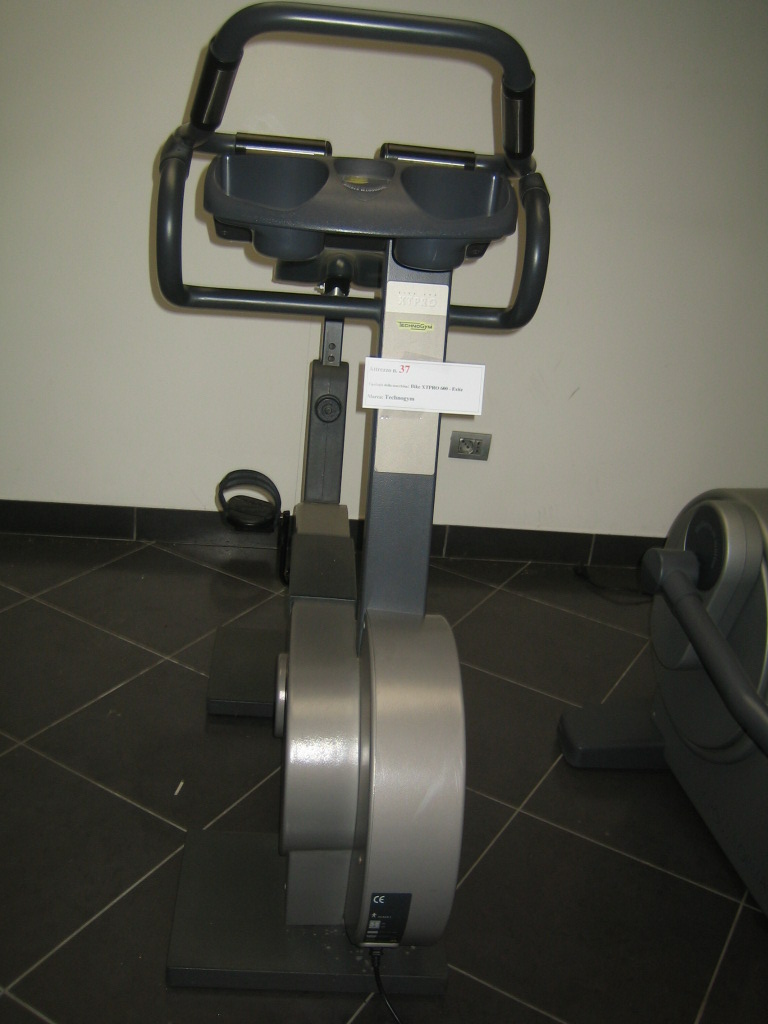 Stato di conservazione: Cattivo □   Sufficiente □  Medio X   Buono □   Ottimo □Scheda n.38Tipologia della macchina: Bike XTPRO 600 - ExiteMarca: TechnogymAnno d’acquisto: 2005Quantità: n.1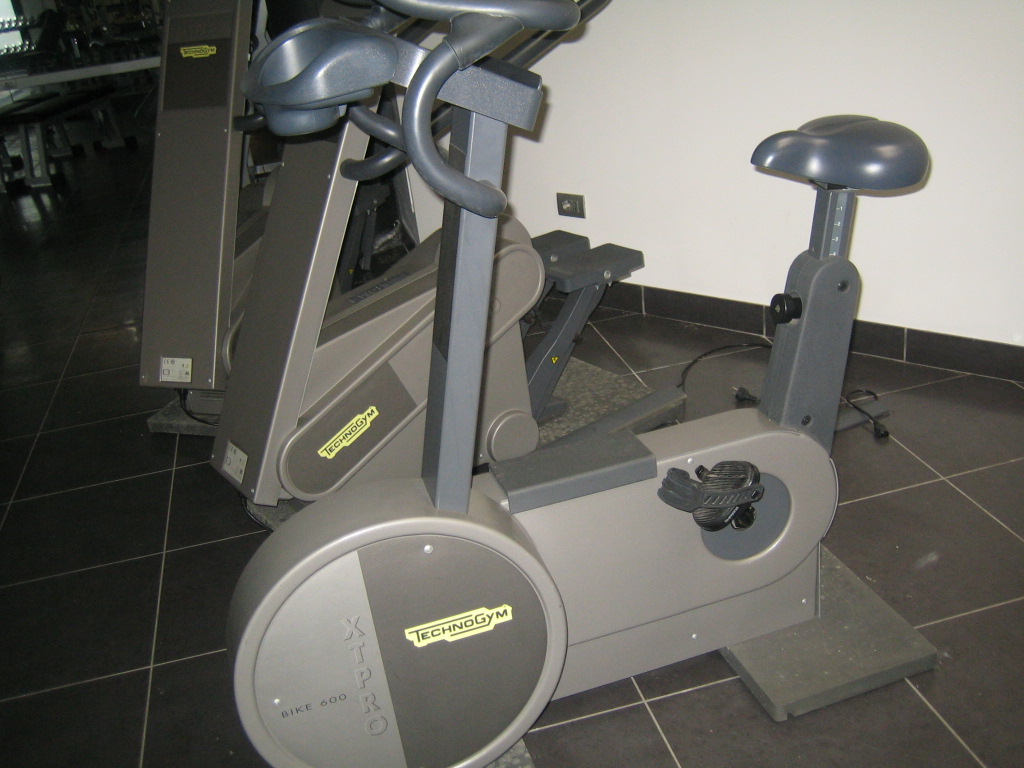 Stato di conservazione: Cattivo □   Sufficiente □  Medio X   Buono □   Ottimo □Scheda n.39Tipologia: Wobble board (tavoletta propriocettiva tonda)Marca: TechnogymAnno d’acquisto: 2005Quantità: n.1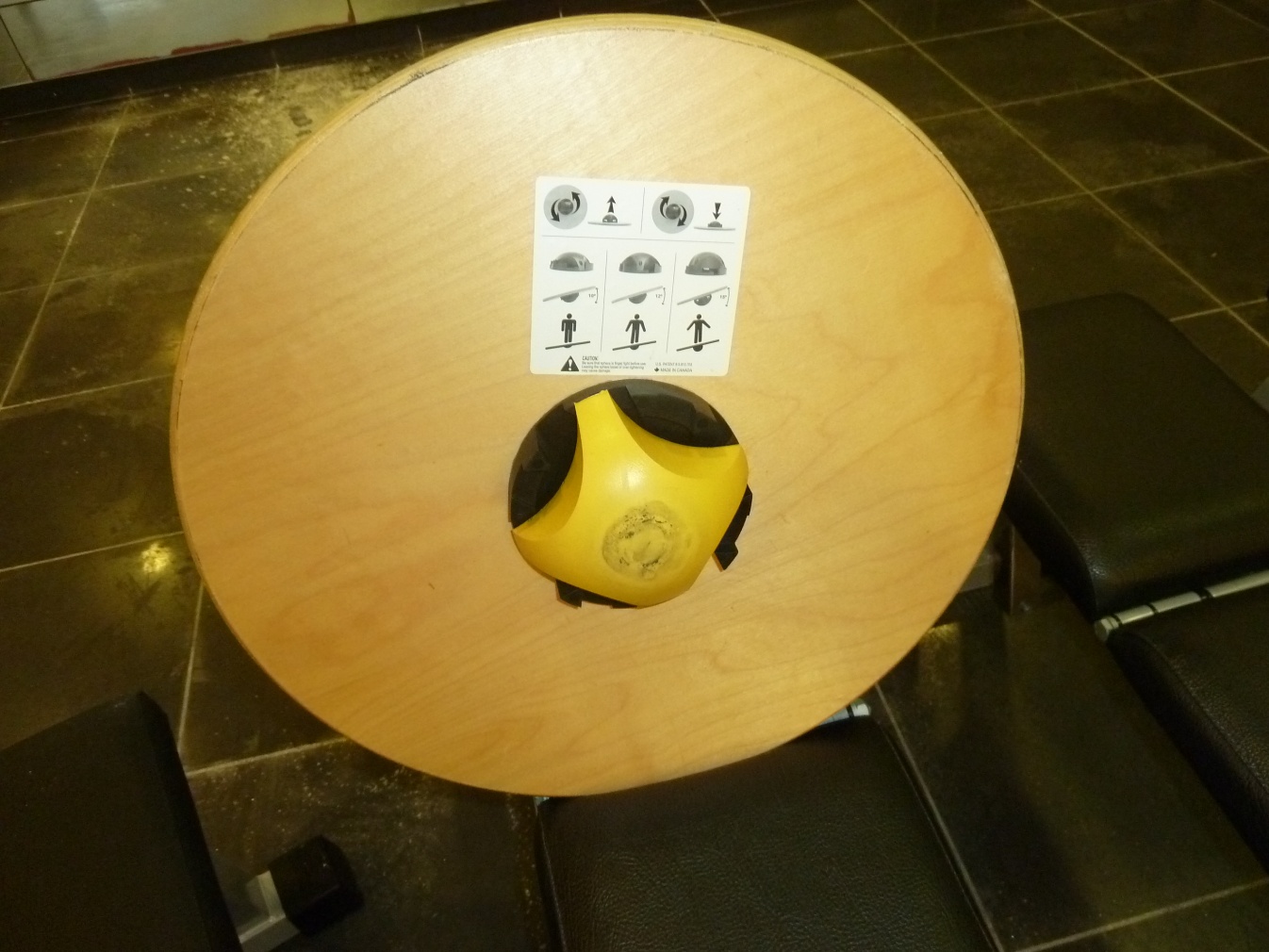 Stato di conservazione: Cattivo □   Sufficiente □  Medio X   Buono □   Ottimo □Scheda n.40Tipologia: Armadio portavaloriAnno d’acquisto: 2005Quantità: n.1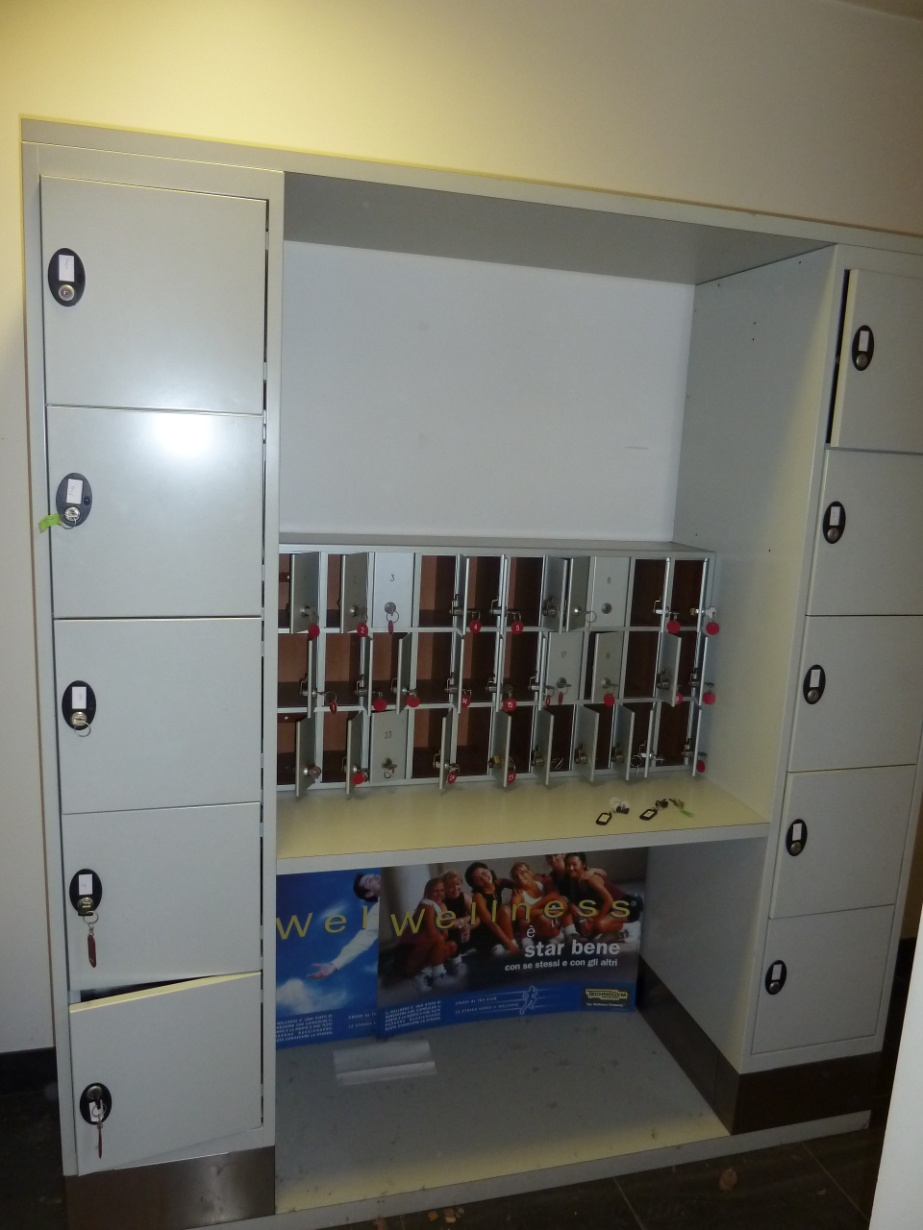 Stato di conservazione: Cattivo □   Sufficiente □  Medio X   Buono □   Ottimo □